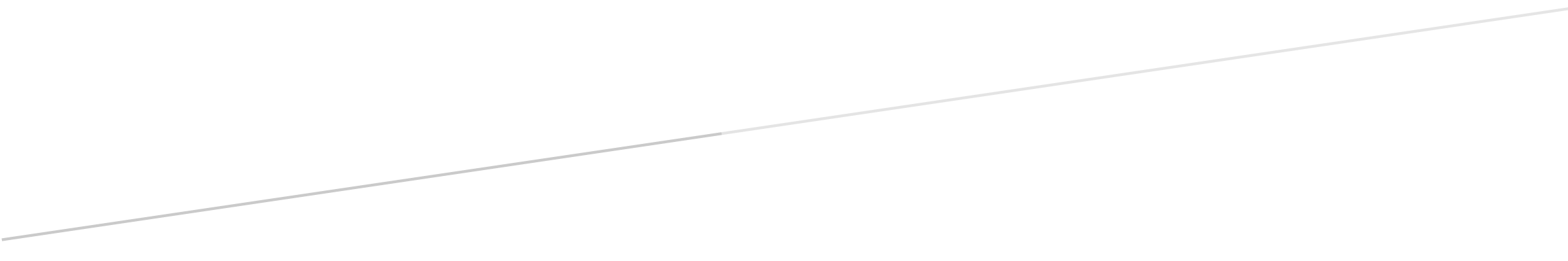 BeCALM Part 1: Number Sense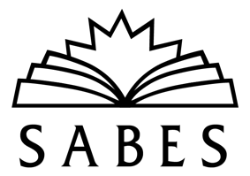 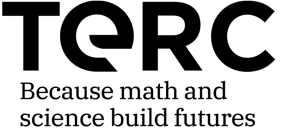 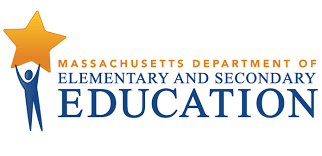 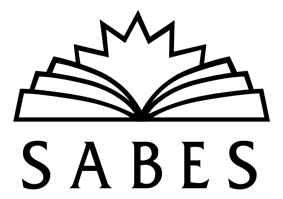 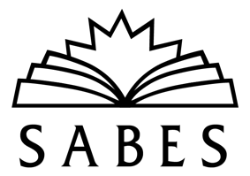 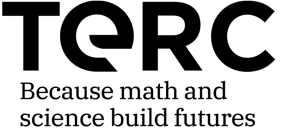 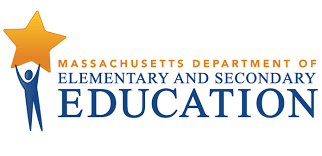 AcknowledgementThe titles in the BeCALM series were developed by Melissa Braaten for the SABES Mathematicsand Adult Numeracy Curriculum & Instruction PD Center, with contributions from Sherry Soares.Excerpts and adaptations from the EMPower series title Everyday Number Sense: Mental Math and Visual Models © TERC. Used with permission.Estimation is the ability to judge the size or amount of something. Estimation does not give us an exact answer, but helps us to have an idea of “about how much” we have.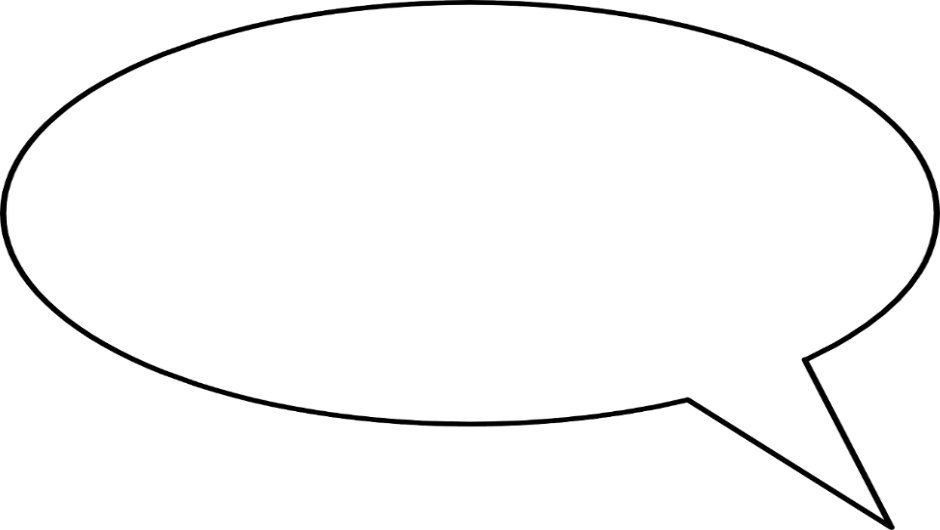 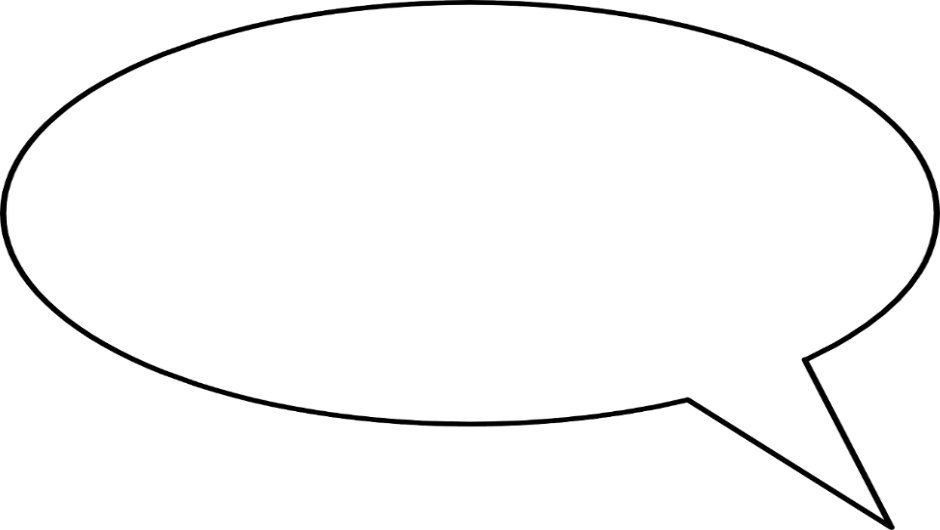 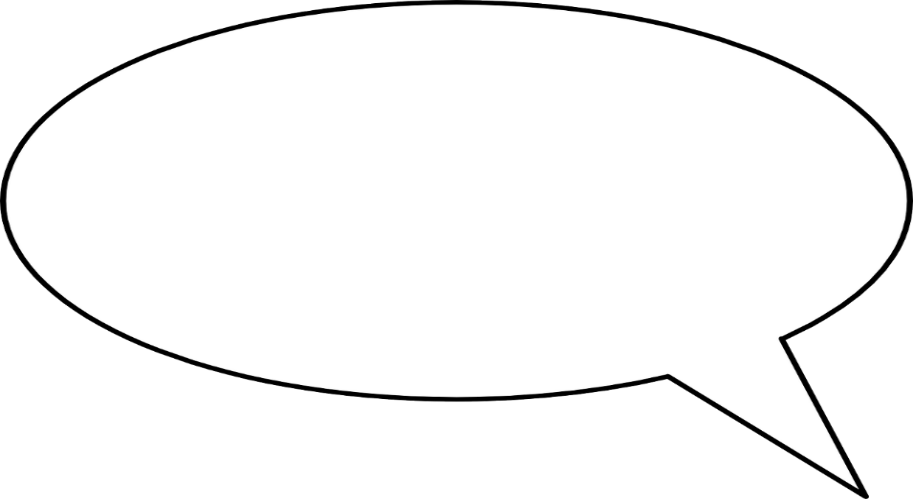 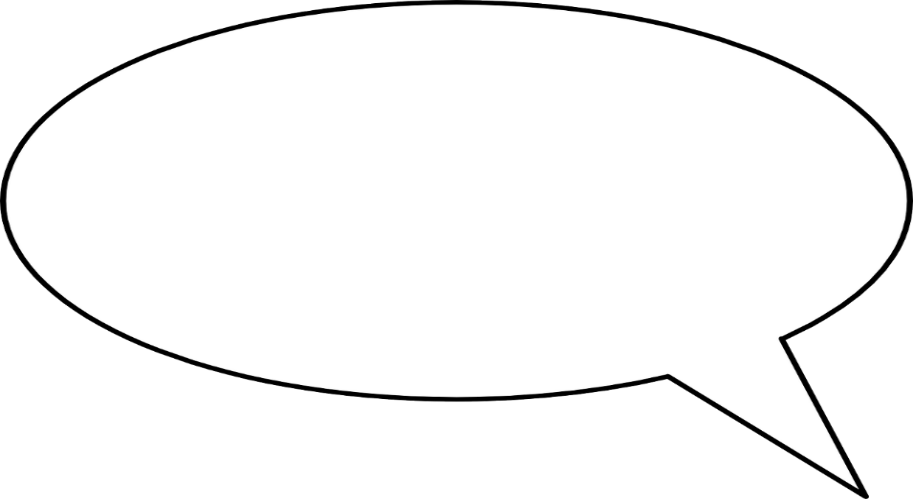 Share an example of when you estimate in your daily life.Number sense is the ability to break apart and put together numbers in useful ways that make them easier to work with.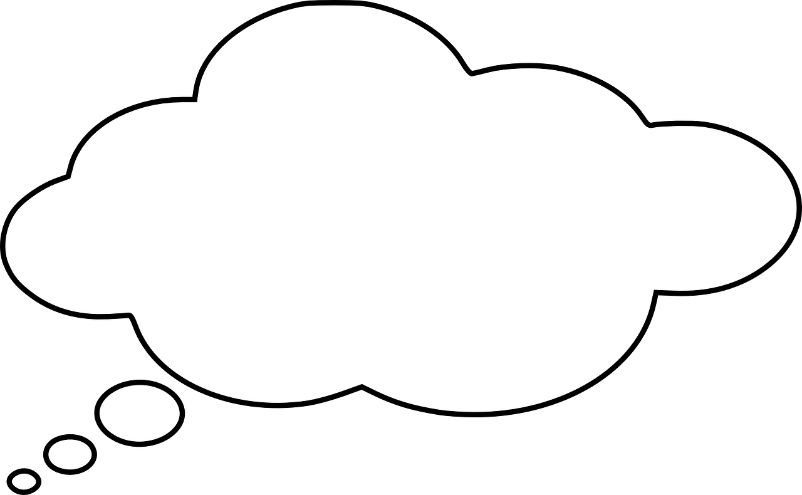 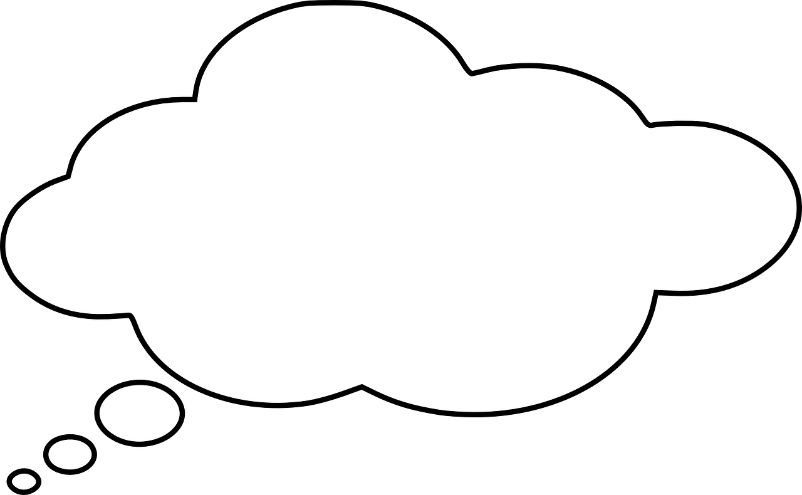 Share an example of how you use number sense in your everyday life.“Street Math” and “School Math”street vendors: 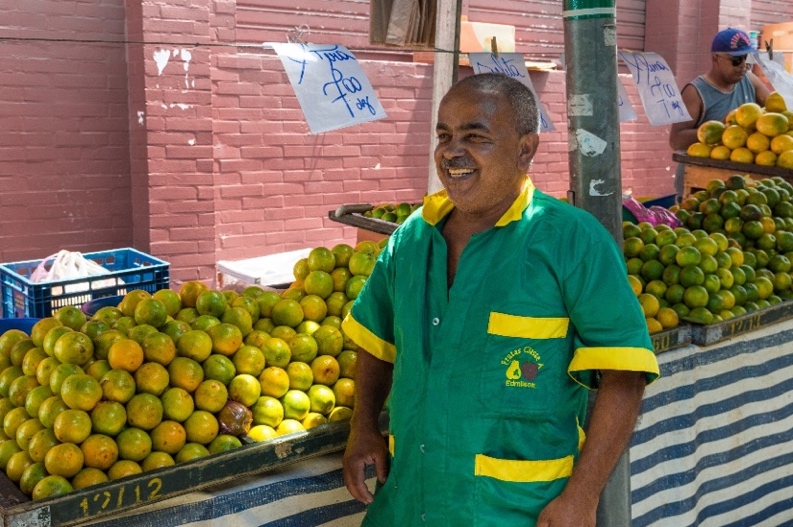 people who sell something, like food or clothing, out of a stall or a cart instead of a storeaccurate: correct, exactStreet vendor in Saúde Street Market, São Paulo, Brazil. Photo by Wilfredor, CC licenseSome children work as street vendors in Brazil. Researchers studied how they did math. When they were selling, they did math differently than when they were in school. When they were selling, they used strategies to break down numbers in their heads. They could calculate without paper. In school, the same children did math on paper, using the steps they were taught. When these children did math in their heads while selling, they were much more accurate than when they did math in school.Source: Adapted from Mathematics Learning - Numeracy And Culture - School, Cultural, Teachers, and Children - StateUniversity.com https://education.stateuniversity.com/pages/2205/Mathematics-Learning-NUMERACY-CULTURE.html#ixzz6WhZj0qb9Questions for DiscussionDo you have strategies for using math in your daily life that are different from the steps you learned in school?Where do you see examples of people using “street math” in the culture or community you grew up in?The children they studied were more accurate when they were using their own strategies than when they were following the steps they were taught in school. What is the value of math education for these children? What do you think their math education should look like?UNIT 1: Estimation and AddingSaving Money on CoffeeBy Rahaf AlmasriMy typical day can’t start without a cup of hot coffee. Buying my coffee from a coffee shop would cost me $2.50 daily, which would add up to $75 a month. However, one cup of homemade coffee costs about $1, which would add up to $30 per month. So, to save some money, I will make my coffee at home.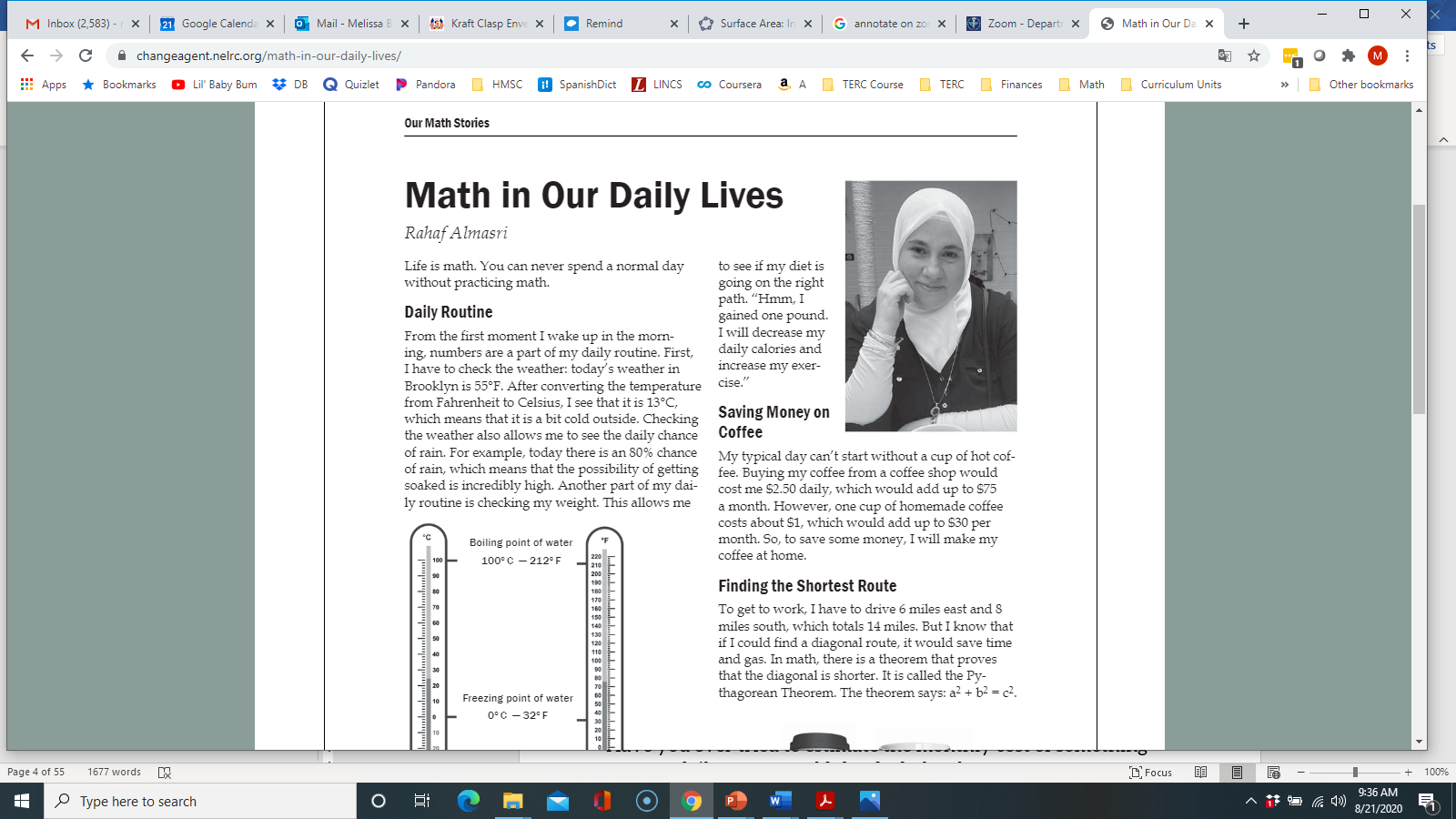 Rahaf Almasri was a student in the TASC program at the Central Library in Brooklyn, NY. She is a Syrian mother who chose to take a chance on education in hopes of becoming a mathematics teacher to help immigrant students. The paragraph above appears in her article, “Math in Our Daily Lives”, published in The Change Agent, Issue 47 “Math”, September 2018.Do you think Almasri is using estimation to help her figure out the cost of coffee? Why? Have you ever tried to estimate the monthly cost of something you use daily? How could that be helpful?About How Much?$1.95 + $3.95                              a) $4        b) $5        c) $6$12.75 + $3.19                           a) $15       b) $16     c) $17$1.05 + $6.00 + $19.99            a) $25       b) $27      c) $29Source: EMPower book Everyday Number Sense: Mental Math and Visual ModelsAgree or Disagree?These are the amounts that Lianne spent on groceries over the past four weeks.$109                $25                 $76                 $18She wants to know her total for the month.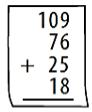 Lianne says start with the biggest number, then the next largest, and so on. Agree or disagree. Will this way always work?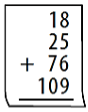 Peter says to put the numbers in order from smallest to largest, then start at the top and work your way down. Agree or disagree? Will this way always work?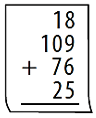 Ana says the order doesn’t matter, just pay attention to what you’re doing. Agree or disagree? Will this always work?Chen says take two numbers at a time and total them. Keep going until you have added everything. Agree or disagree? Will this way always work?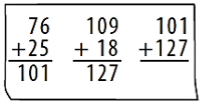 In your own words, what is the best advice about the order in which numbers can be added?Source: EMPower book Everyday Number Sense: Mental Math and Visual ModelsWhich One Doesn’t Belong? 1Choose one item in this picture that you don’t think belongs with the rest. Explain why. 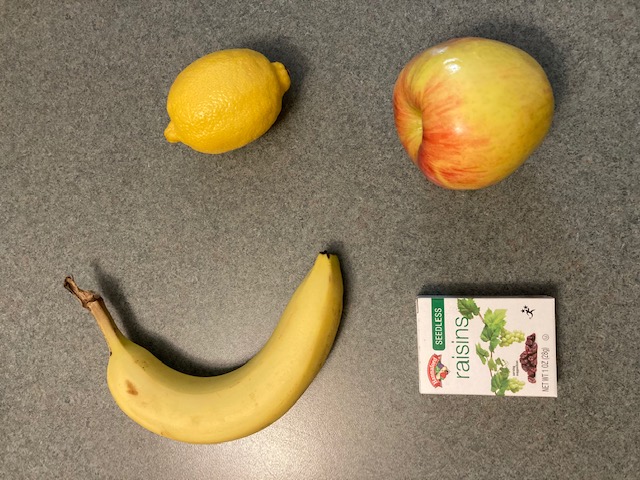 Now pick another item and explain why it doesn’t belong. Adding Two-Digit NumbersDirections: Using the digits 1 to 9 at most one time each, fill in the boxes to make the smallest (or largest) sum.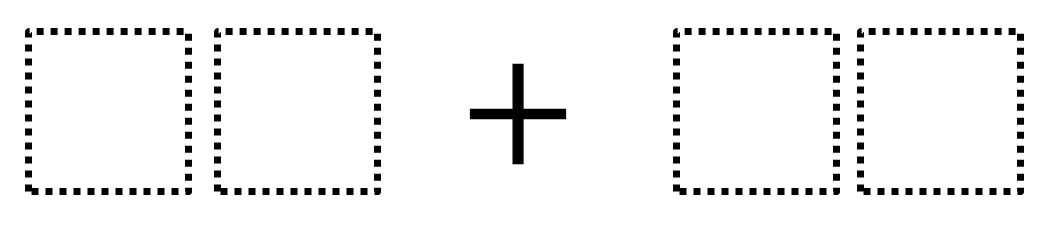 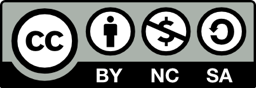 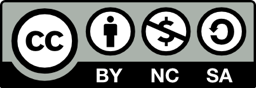 Introduction to Number LinesThis is a tick mark. It can be labeled with a number. 	The space between two tick marks is an interval.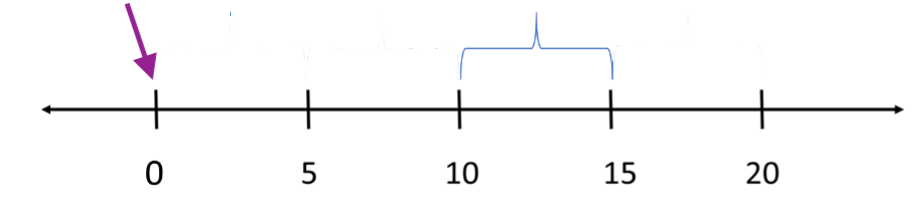 Usually the spaces or intervals are the same size.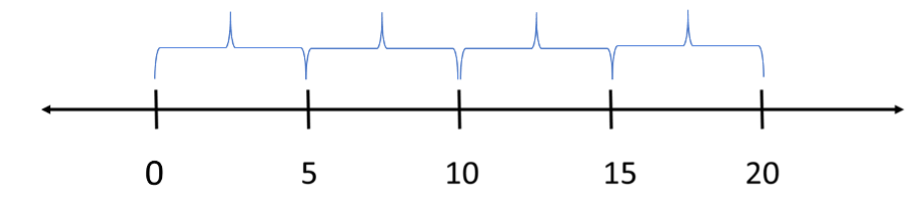 Intervals of the same size have the same value.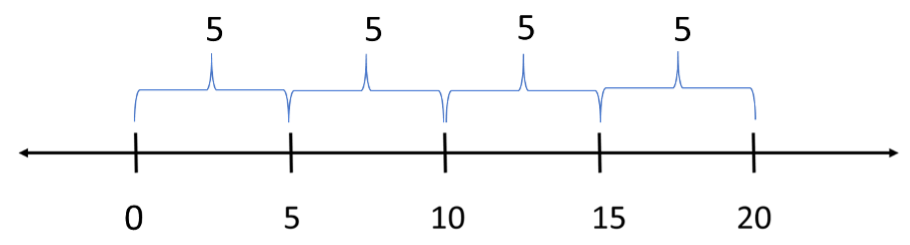 The numbers keep growing by the same amount.Number Line Puzzles 1aFill in the missing numbers.Create your own number line puzzle below.Number Line Puzzles 1bFill in the missing numbers.Create your own number line puzzle below.Name ____________________	Date ________________Number Sense: Unit 1, Estimation and AddingUNIT 2: RoundingRounding at the Grocery StoreI use rounding when I am food shopping. I always round, for example, if something is $2.79, I round it to $3. When I am in the grocery store, I always over-round, I never under-round. It helps me with money management, to make sure that I always have enough and don’t go over. For example, if I have $150 to spend, I make sure that I don’t go over $140, because of tax. Rounding makes it quicker to keep track in my mind, and I don’t have to use a calculator.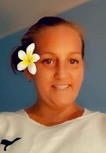 — Kimberly, adult education student, Boston, MAQuestions for DiscussionDo you ever use rounding to help you make numbers easier to work with? Where and when do you do this?The author said, “I always over-round.” What might be the advantage of always rounding up in this situation?Is It Closer to... ?$0.75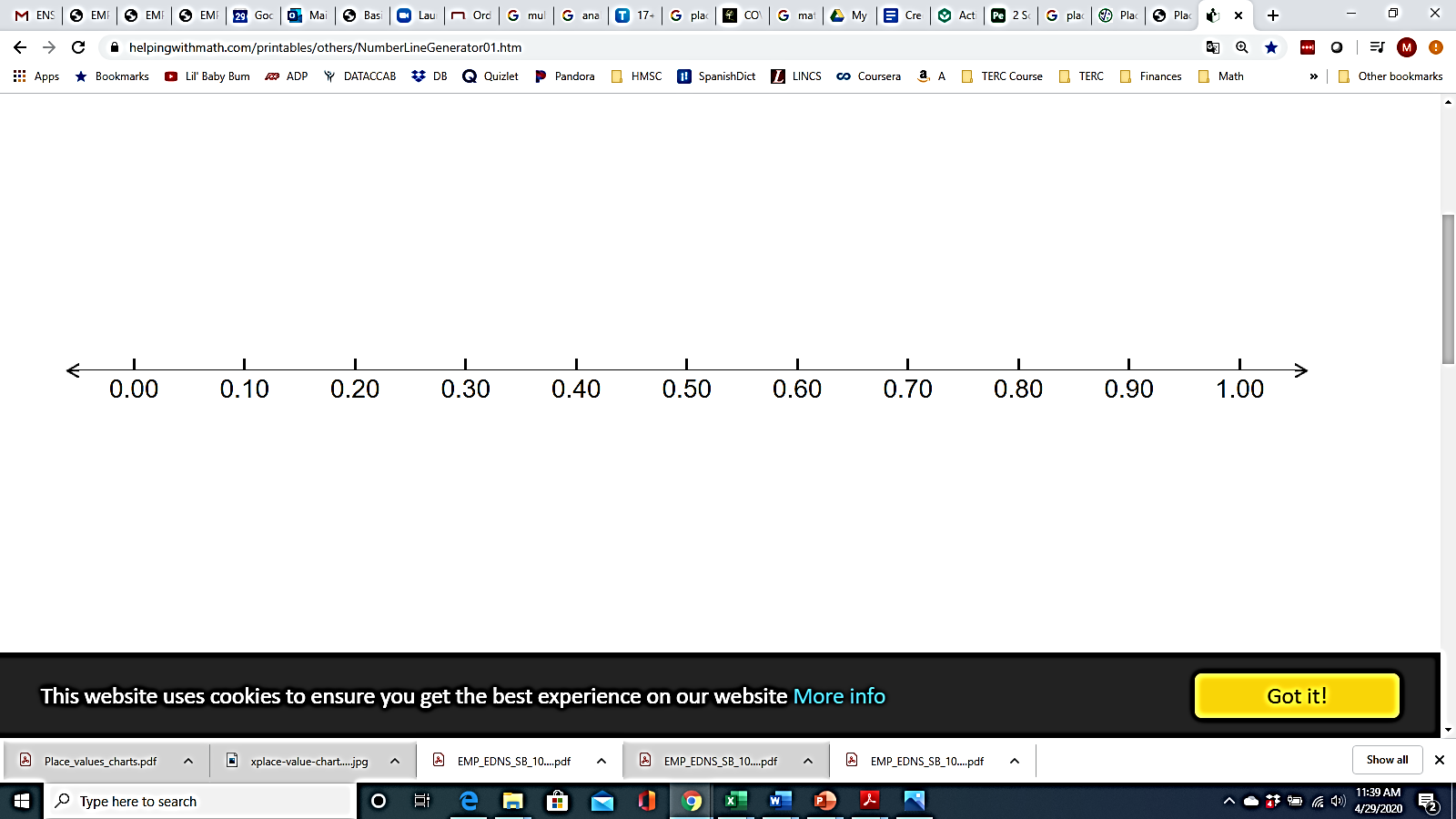 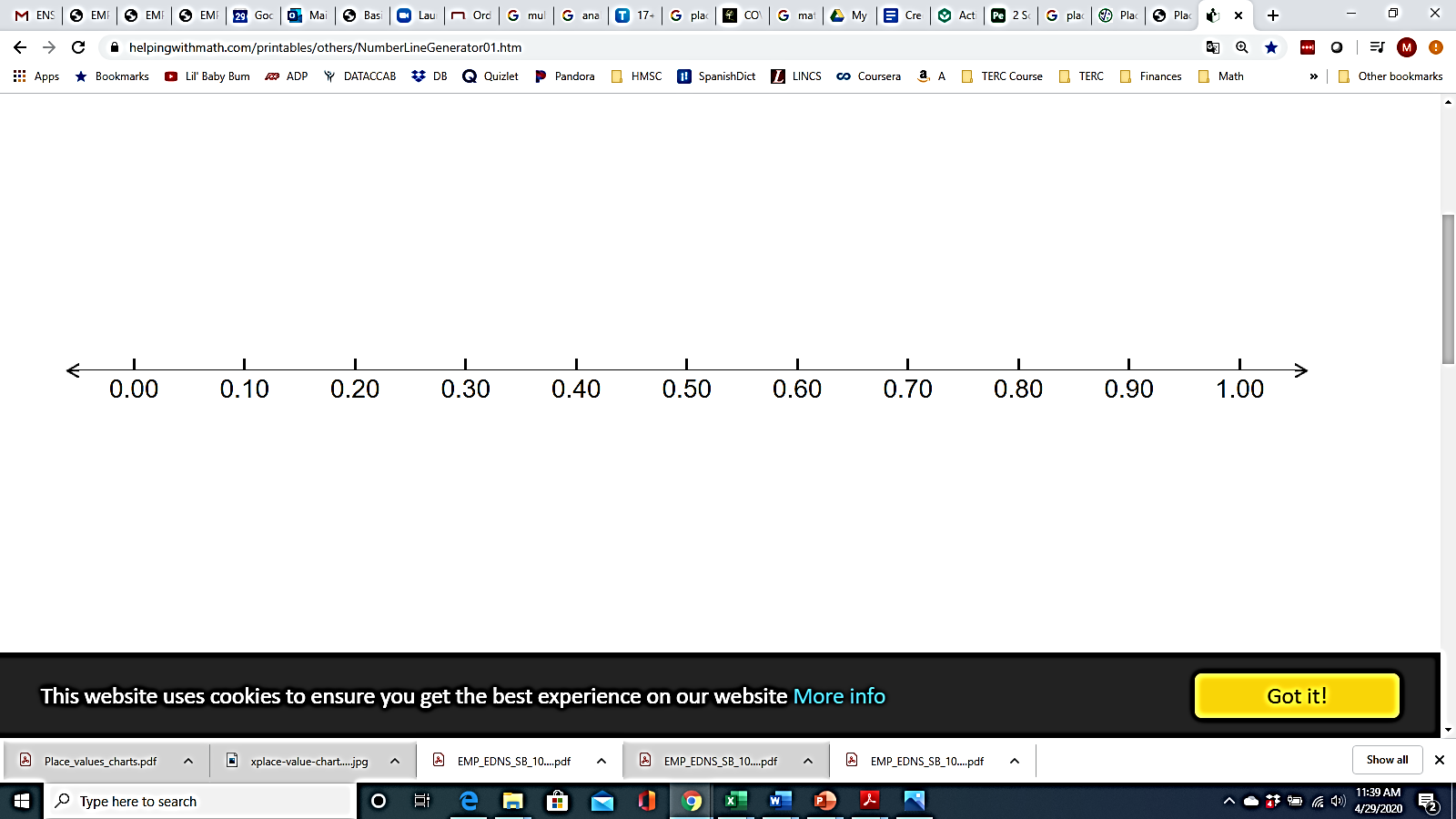 $2.39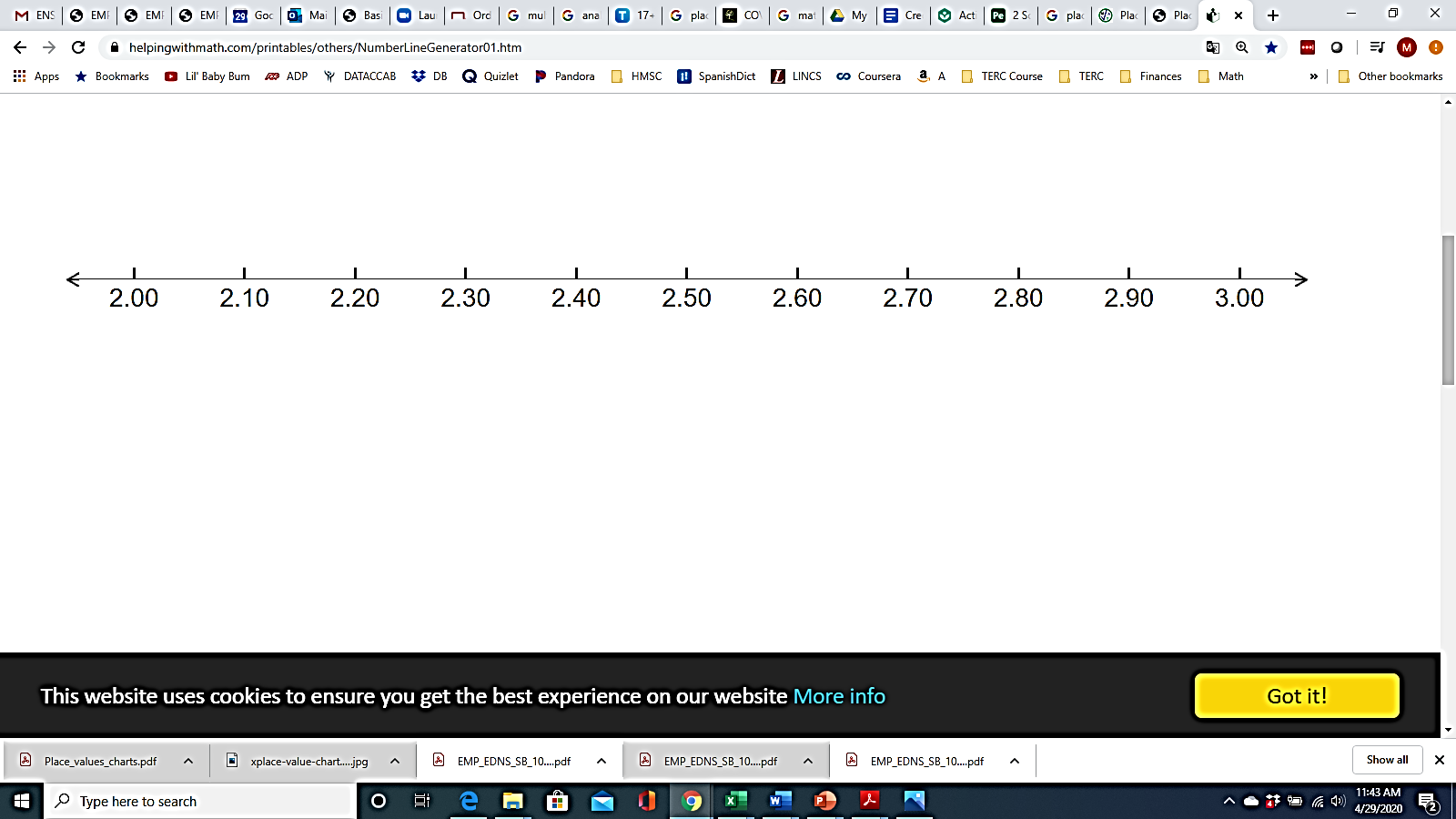 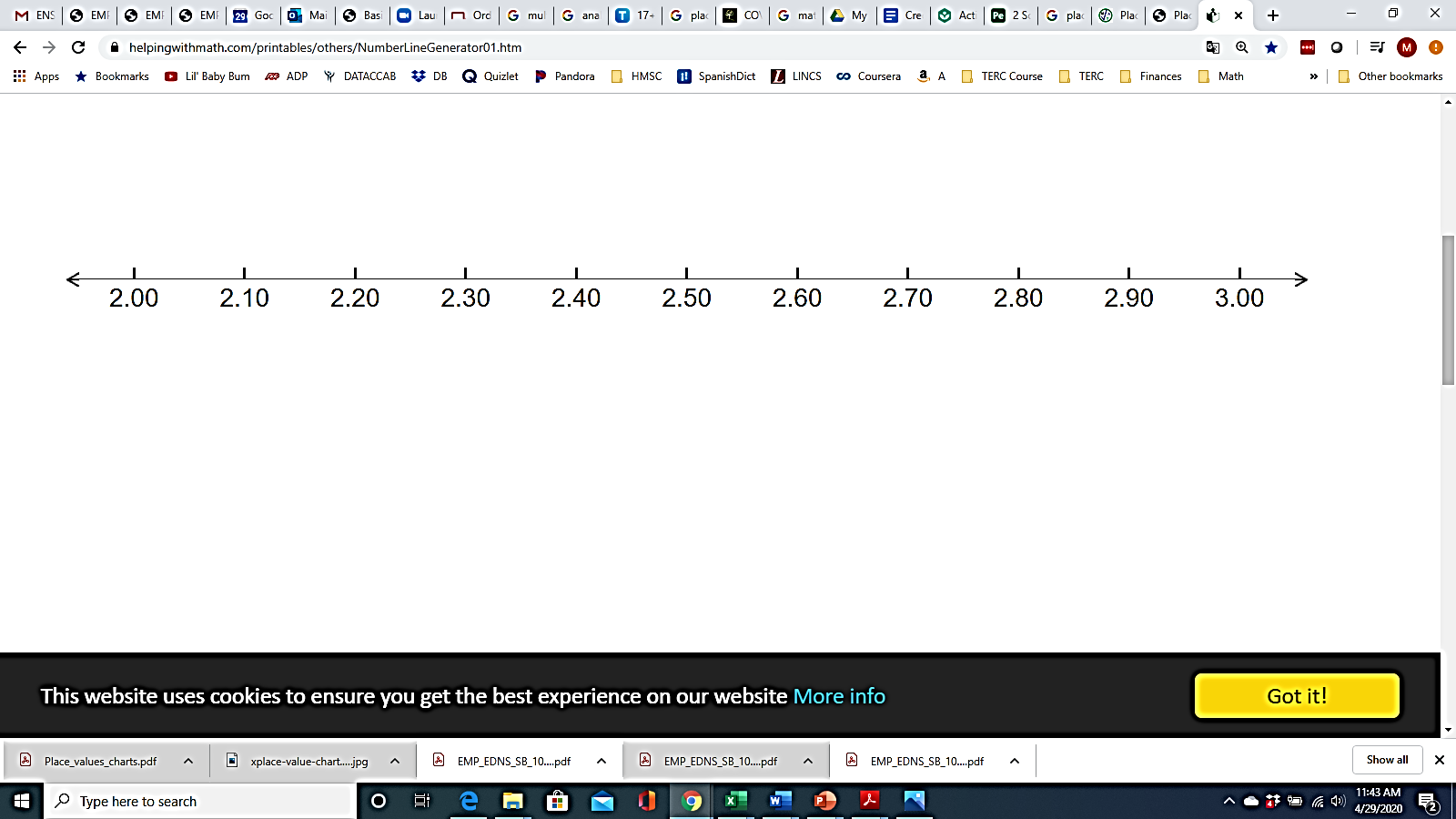 $4.85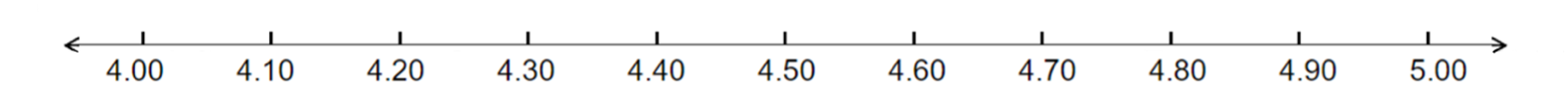 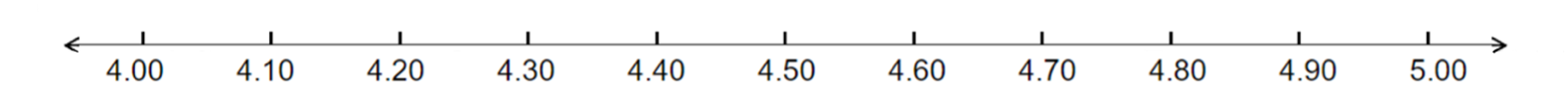 $8.67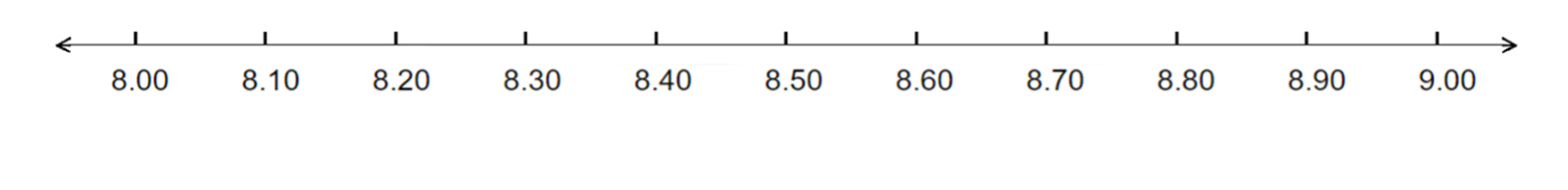 $0.33$12.55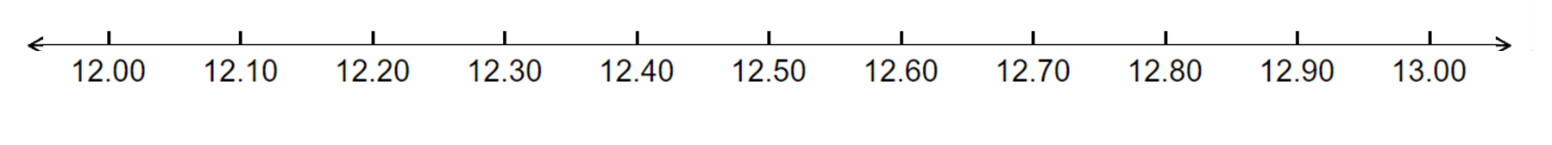 $17.85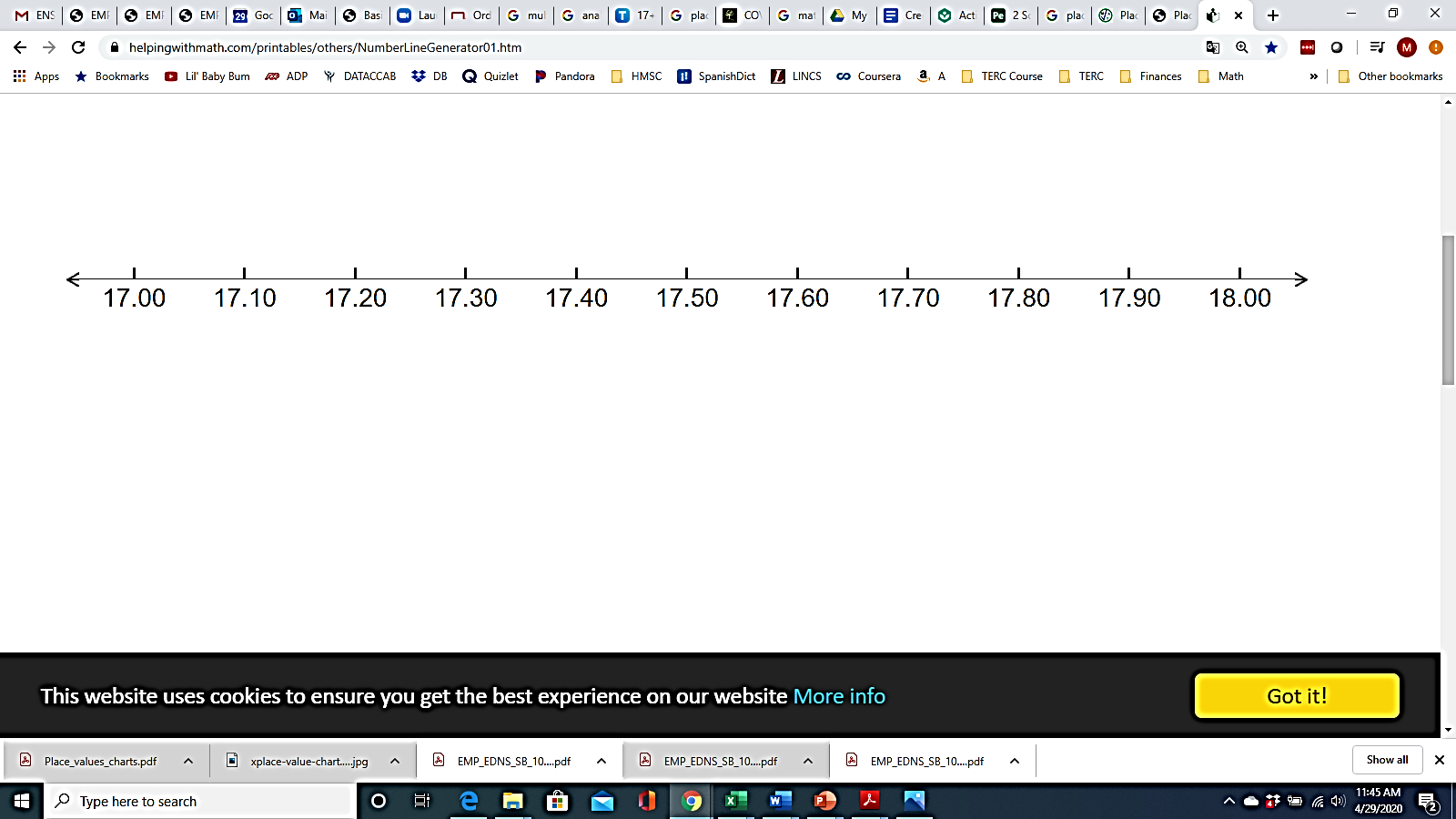 $201.14
Notice that the numbers at the arrows are $1.00 apart.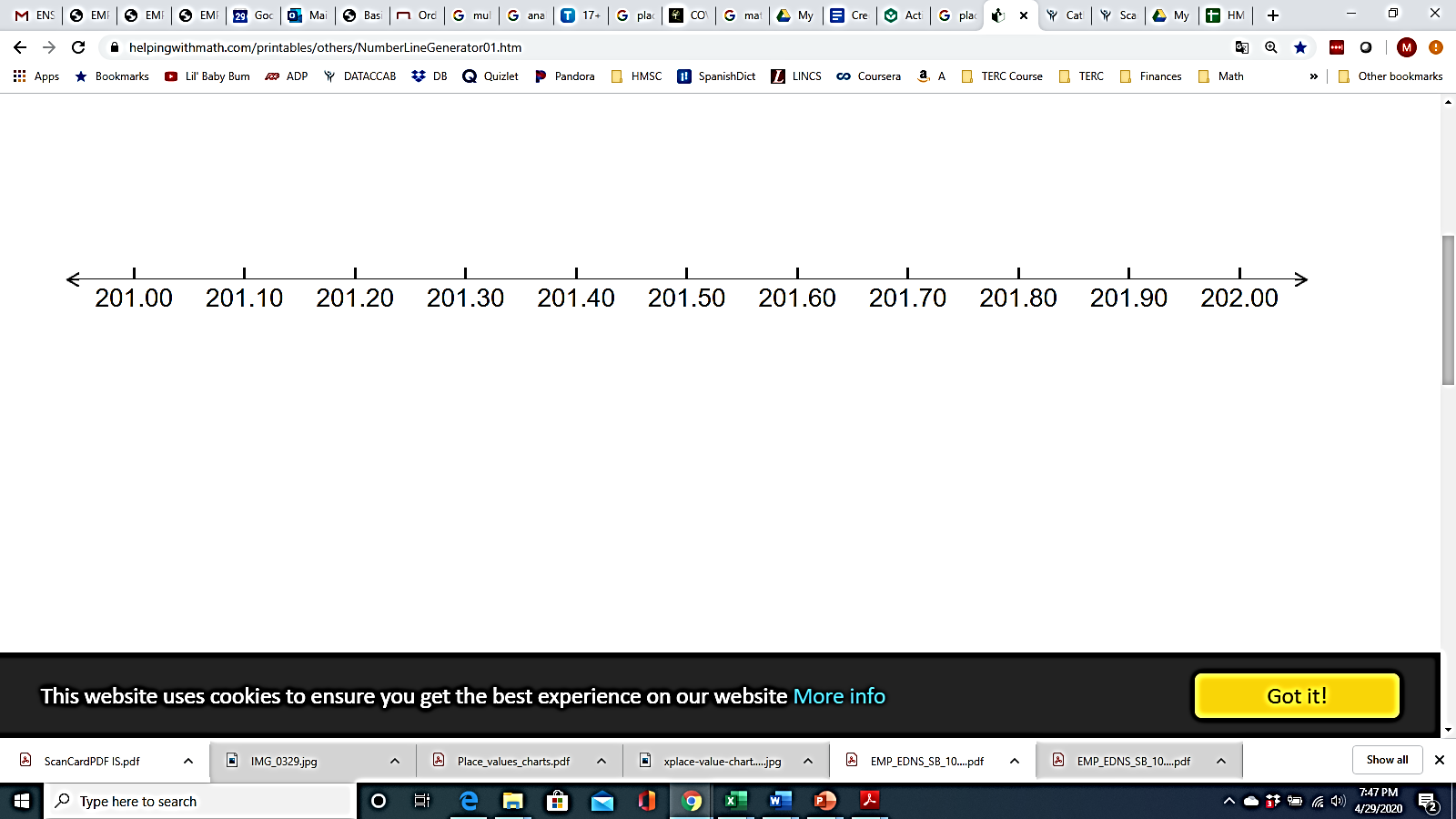 This is called rounding to the nearest dollar.Rounding to the Nearest DollarExample:	$19.50		             $20          	 $10.51		______________$ 0.50		______________$ 7.49		______________     39¢		______________$43.50		______________$29.99		______________$99.45		______________$609.77		______________$999.51		______________Source: EMPower book Everyday Number Sense: Mental Math and Visual ModelsIs It Closer to…? Part 27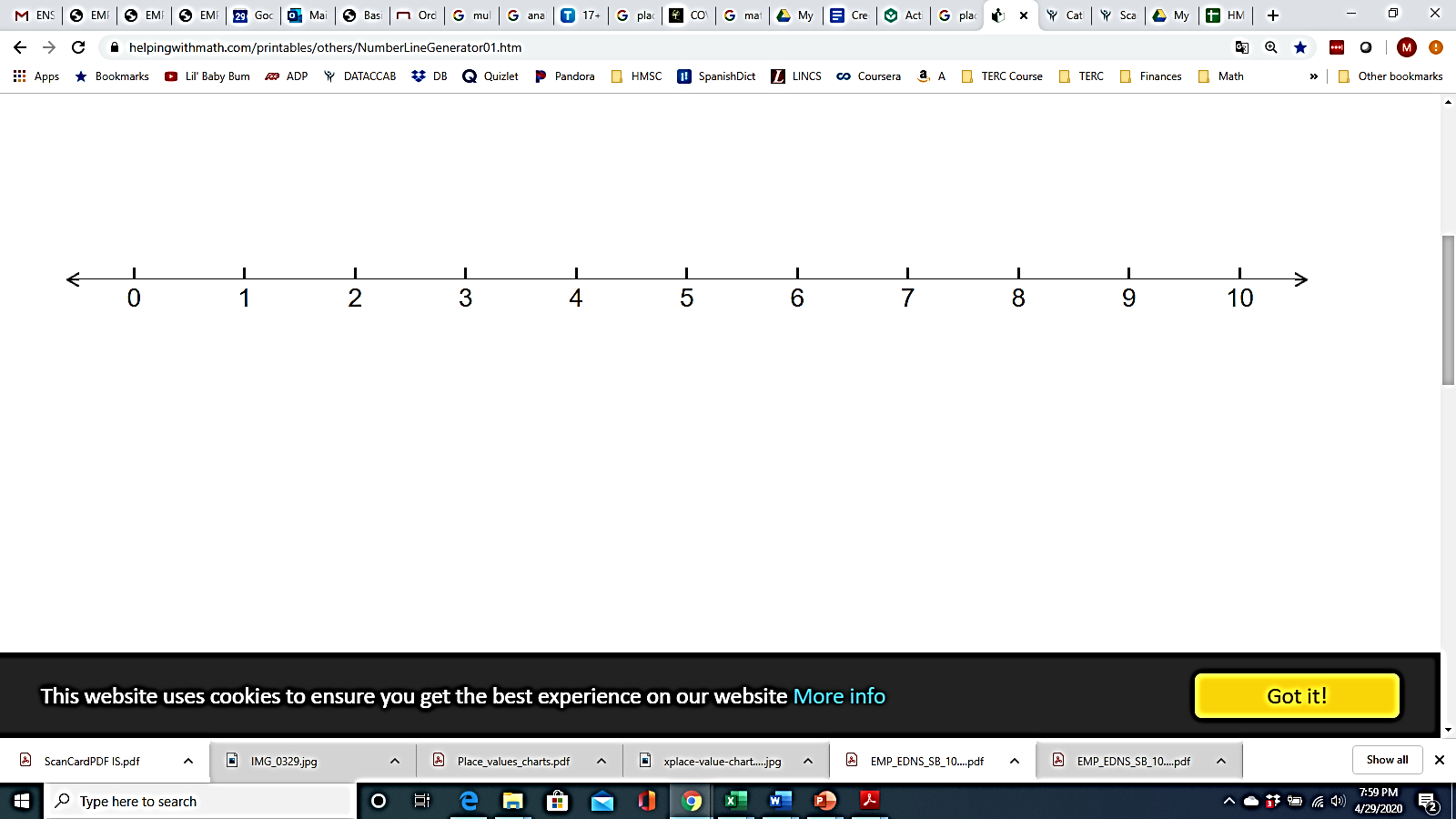 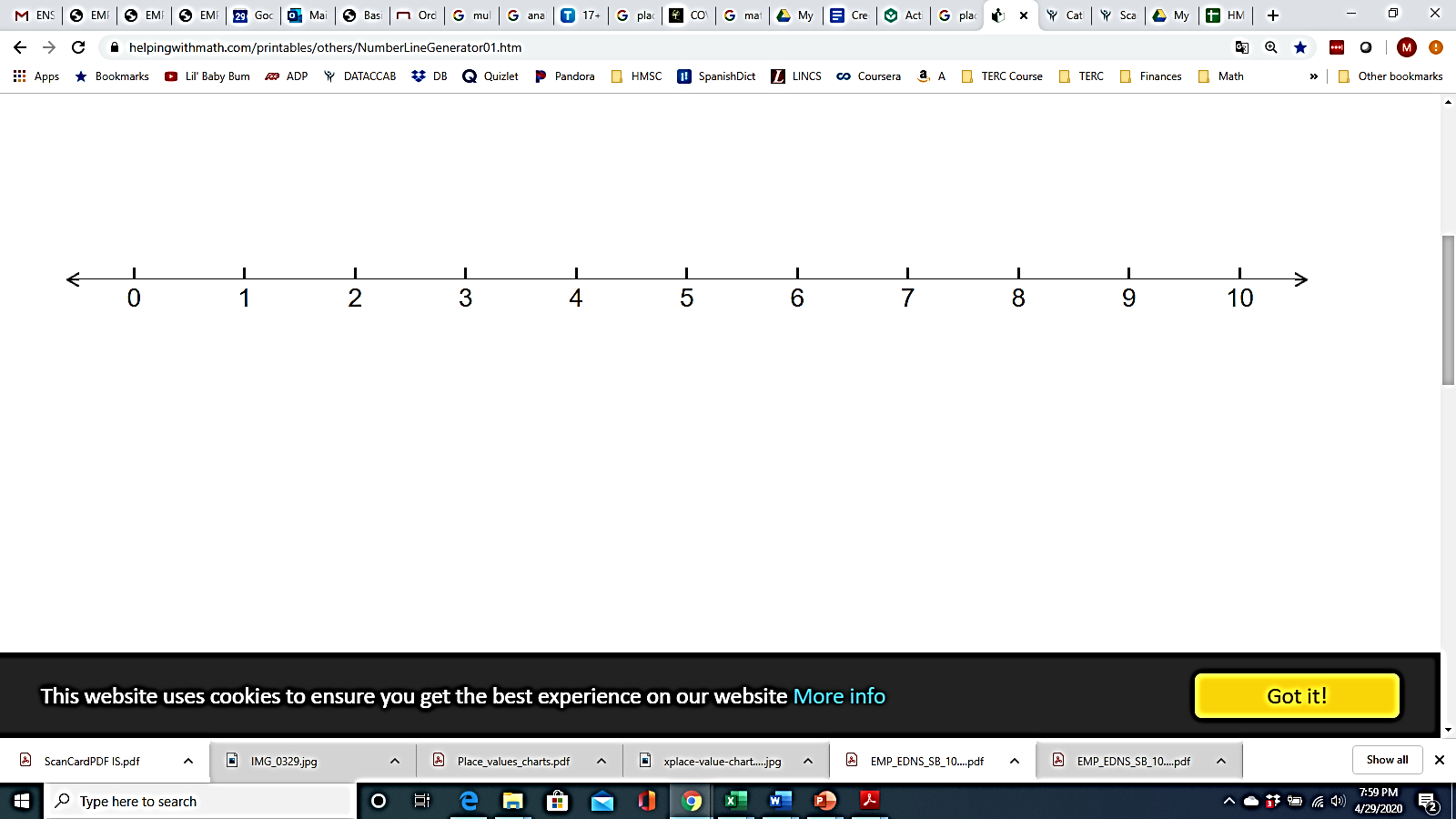 57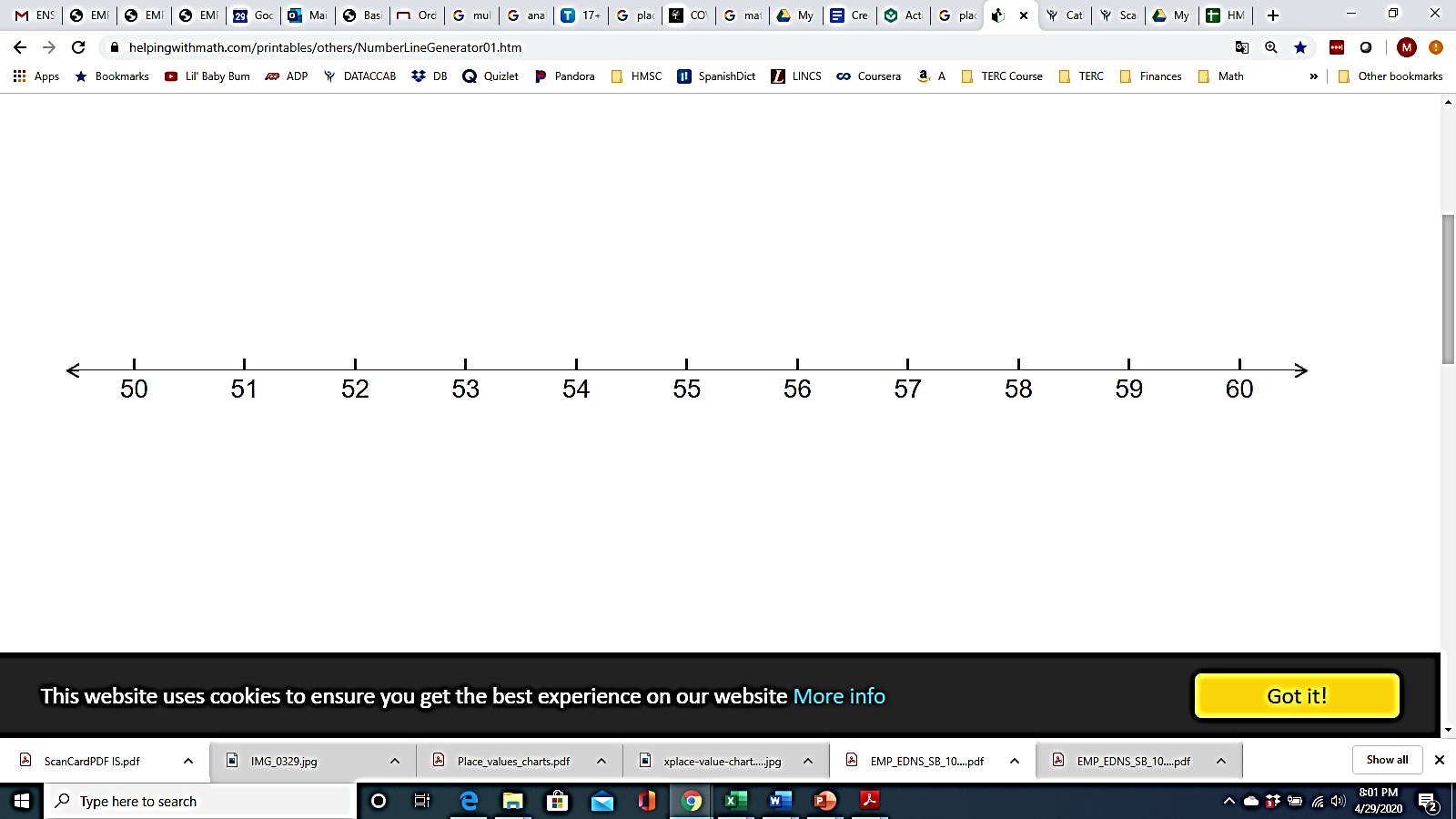 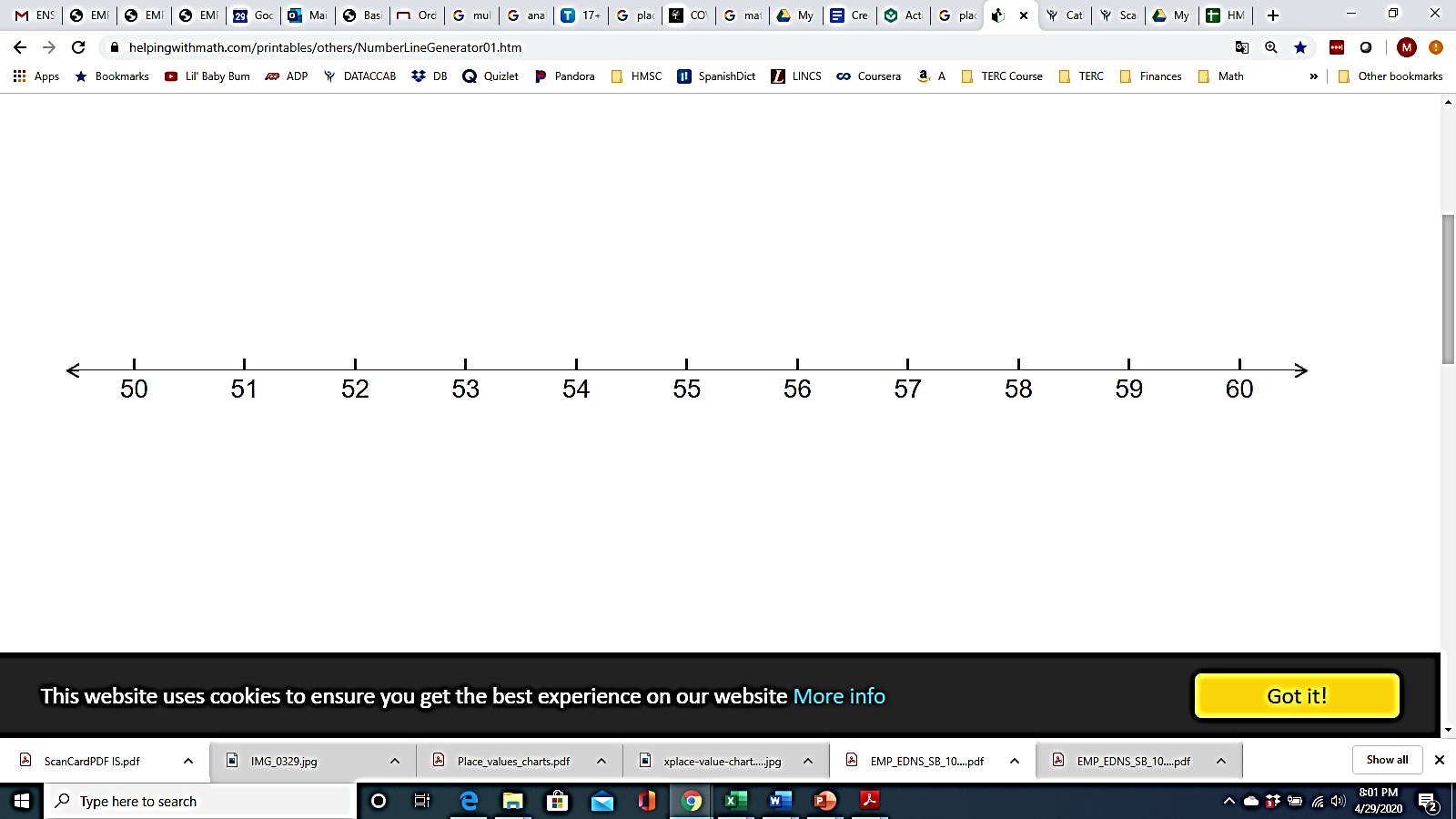 63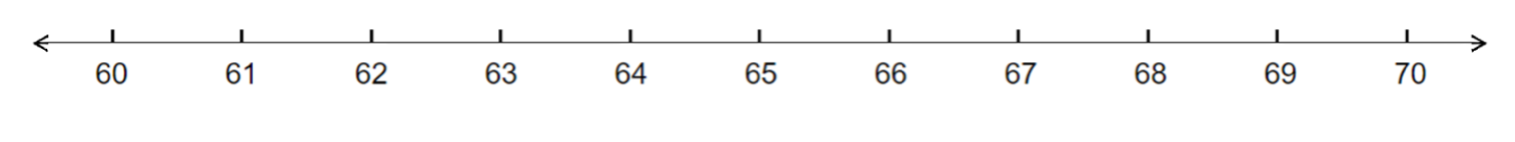 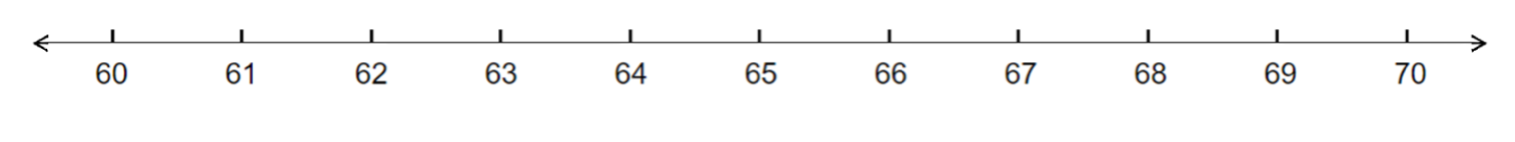 98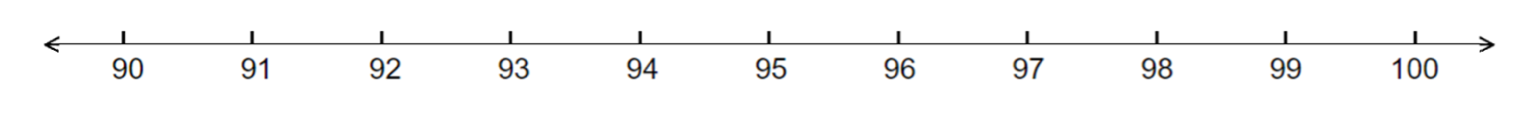 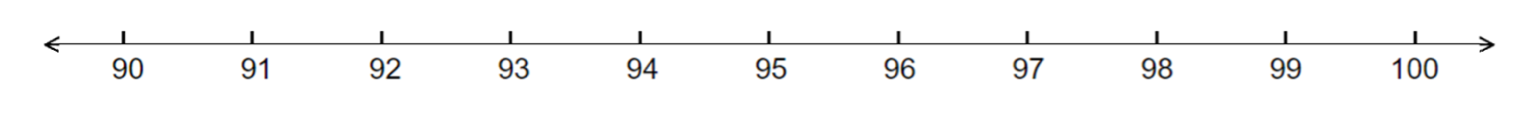 3102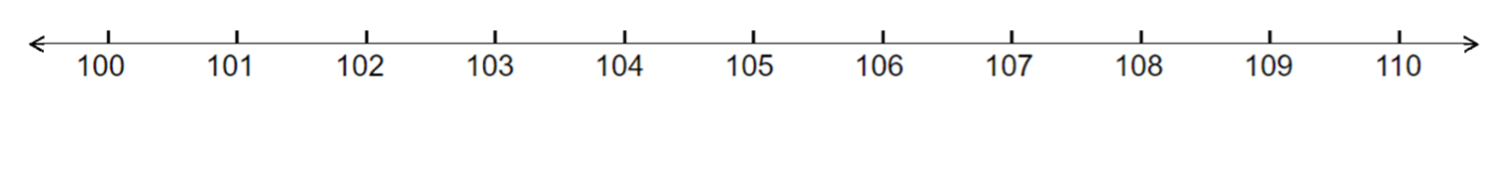 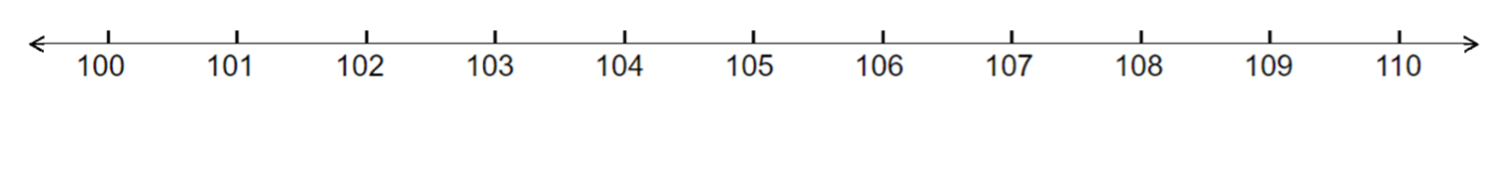 124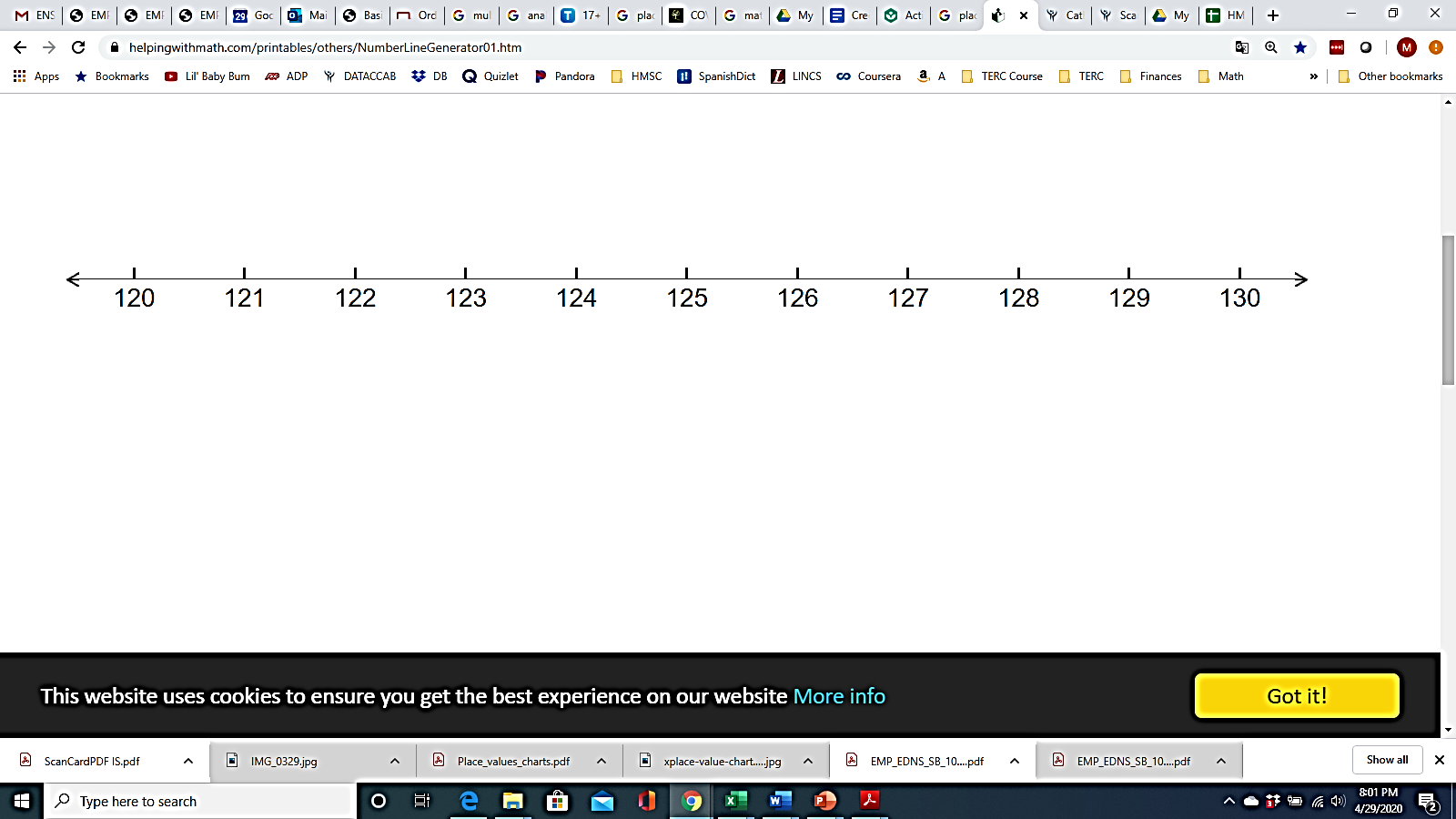 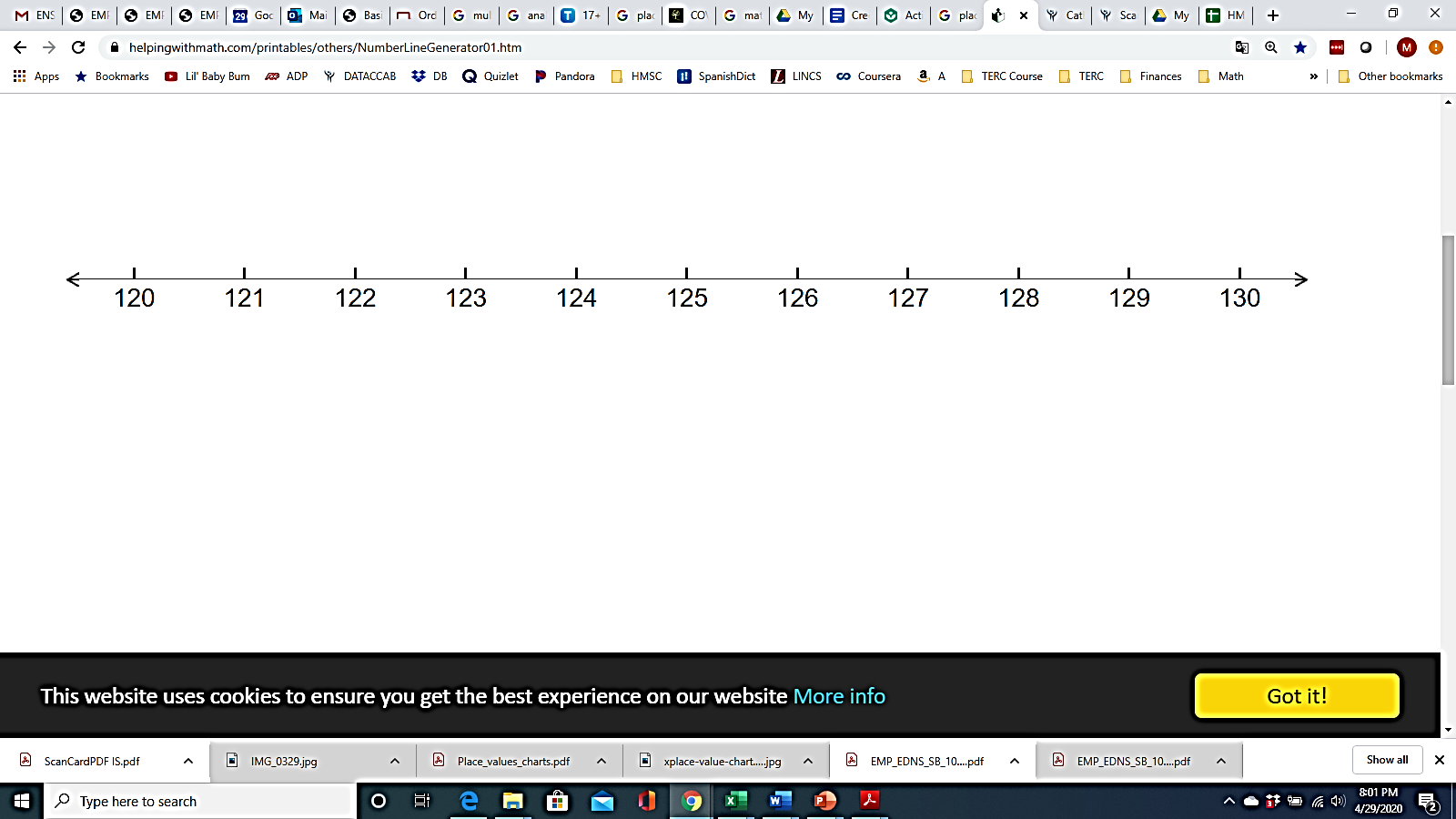 769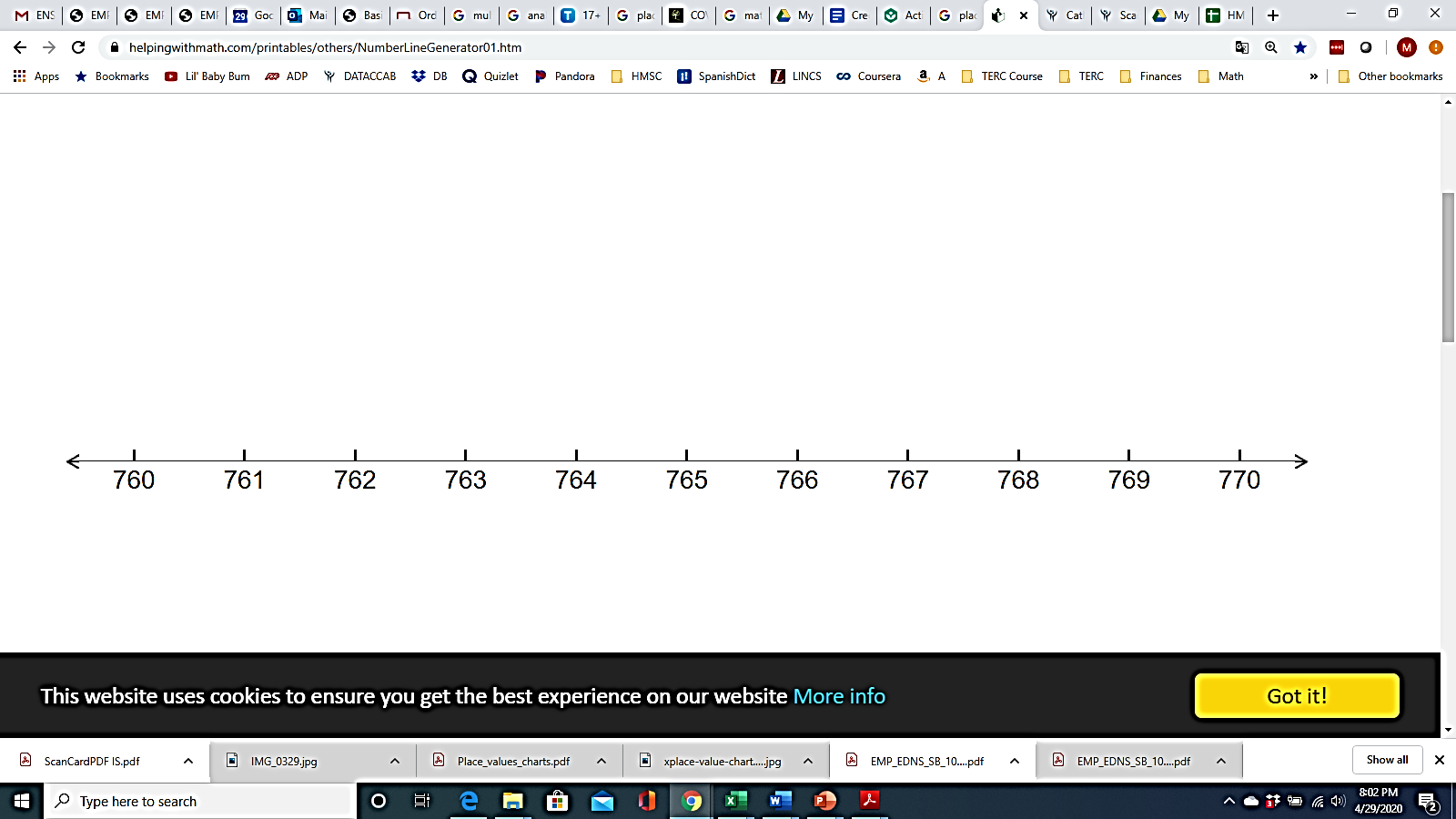 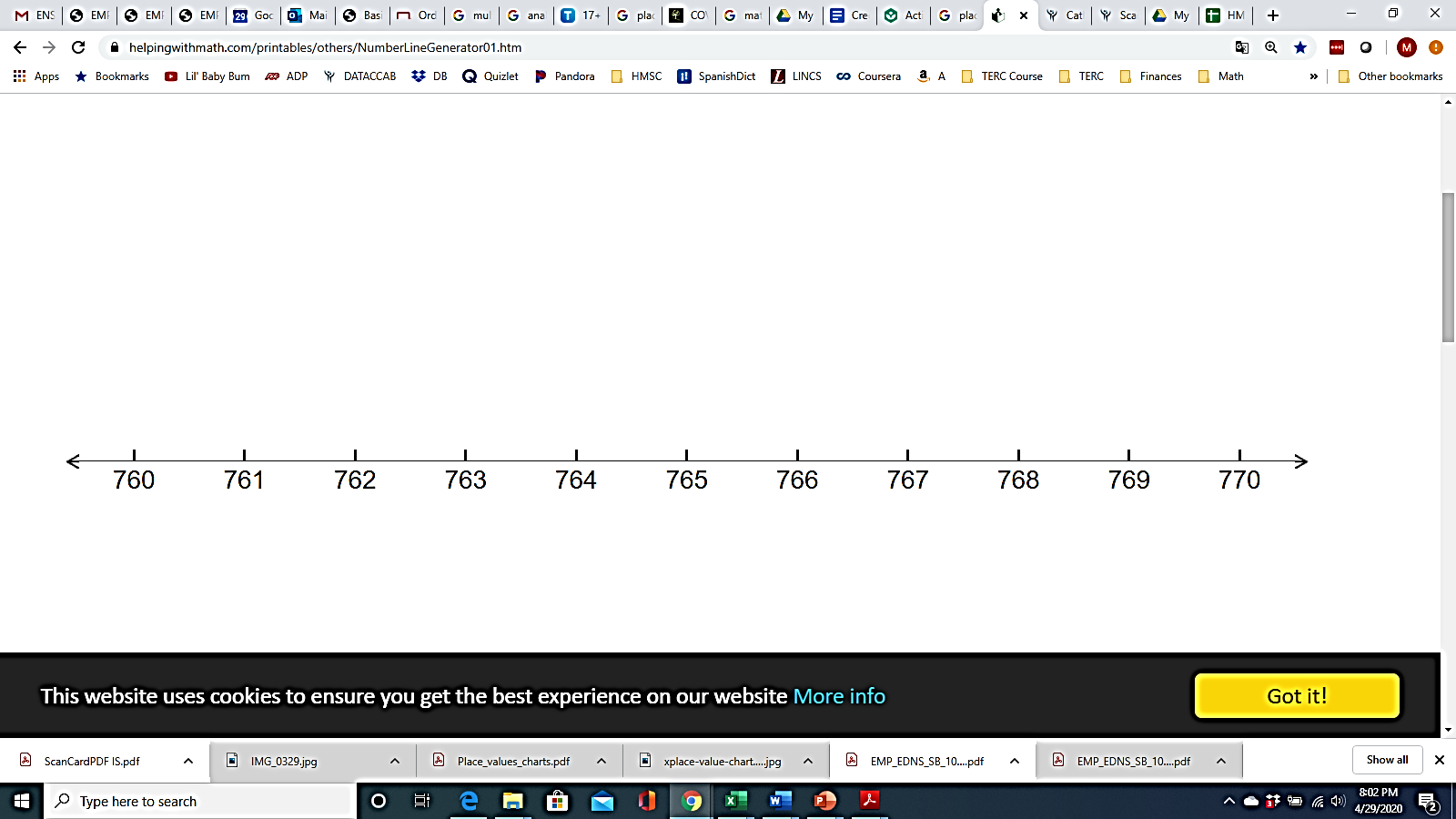 Notice that the numbers at the arrows are 10 apart.This is called rounding to the nearest ten.Rounding to the Nearest 10Example:	$19			             $20          	     $46			______________$29			______________$85			______________$91			______________$108		______________$226		______________$272		______________$391		______________$412		______________Which One Doesn’t Belong? 2Choose one shape in this picture that you don’t think belongs with the rest. Explain why. Now pick another shape and explain why it doesn’t belong. Missing DigitsFill in the blanks with digits to make the answer closer to 200 than 300. 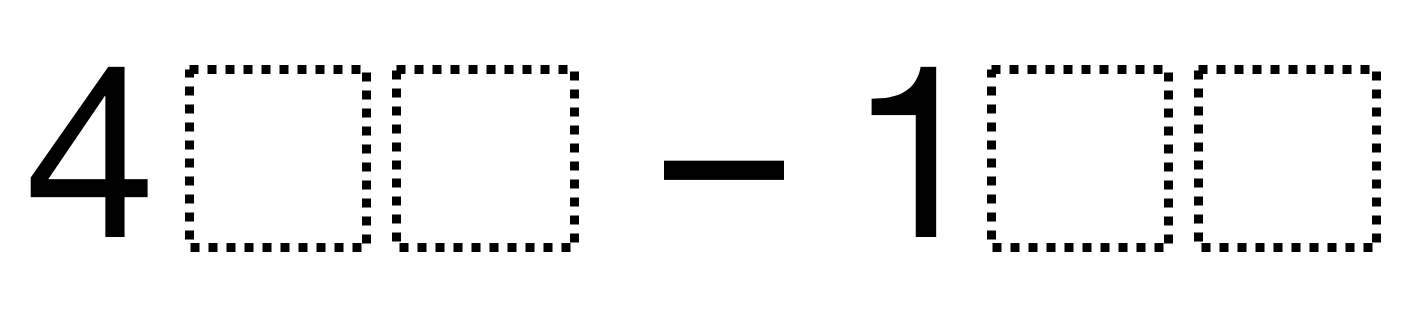 Number Line Puzzles 2
Fill in the missing numbers.Create your own number line puzzle below.Name __________________	Date ______________Number Sense: Unit 2, RoundingUNIT 3: CombiningHelp Me, Mom!By Abir YousefWhen I was a small girl, I said, “Mom, please help me with my math homework.” I didn’t have anyone to help me. She cried because she didn’t go to school when she was a girl. This was so hard for me. I practiced by myself for a long time. I feel I am strong in life. Math is important. I did well in math. I remember my teacher in school told me, “In the future, you must study to be an engineer.” 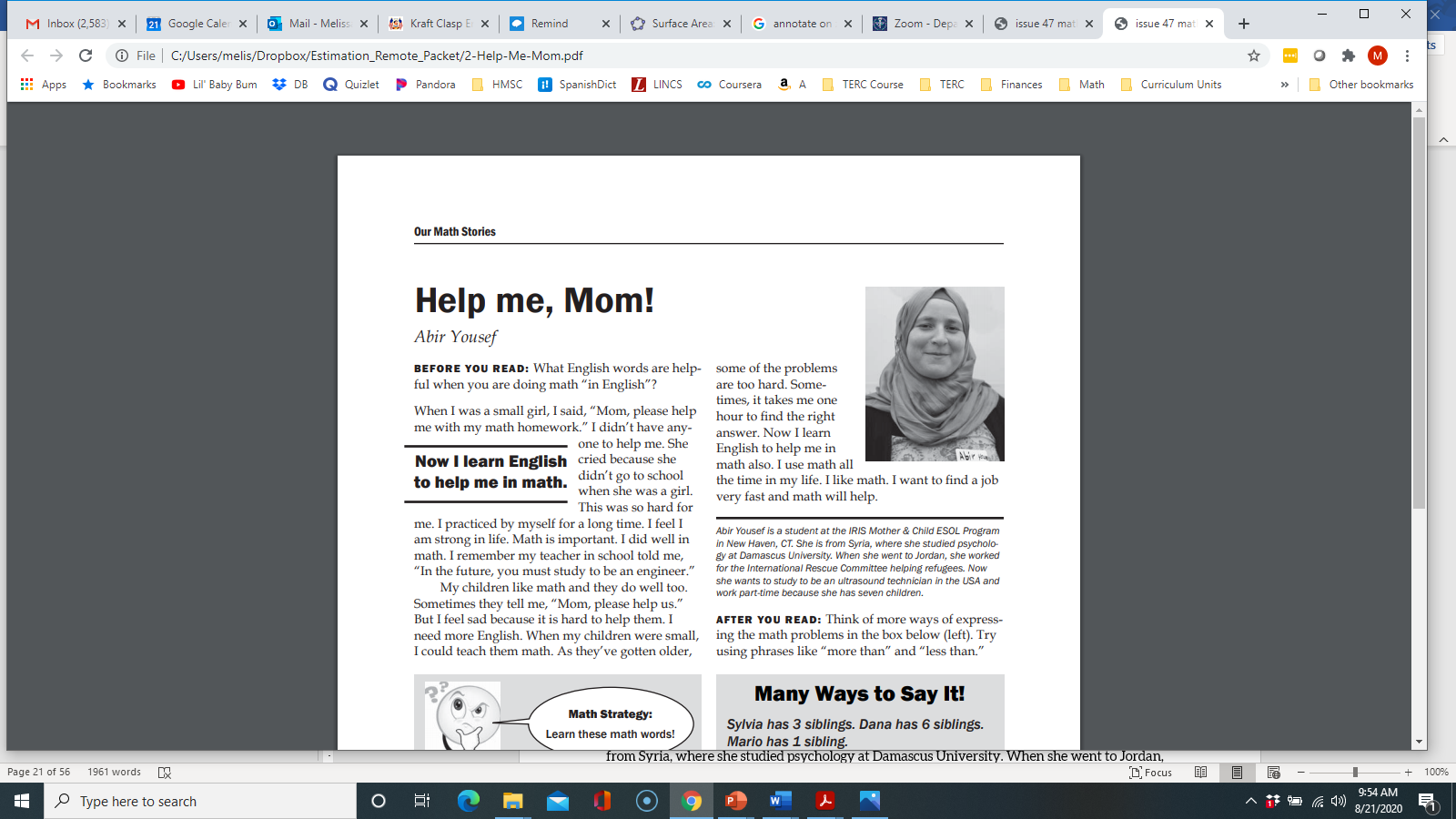 My children like math and they do well too. Sometimes they tell me, “Mom, please help us.” But I feel sad because it is hard to help them. I need more English. When my children were small, I could teach them math. As they’ve gotten older, some of the problems are too hard. Sometimes, it takes me one hour to find the right answer. Now I learn English to help me in math also. I use math all the time in my life. I want to find a job very fast and math will help. Abir Yousef is a student at the IRIS Mother & Child ESOL Program in New Haven, CT. She is from Syria, where she studied psychology at Damascus University. When she went to Jordan, she worked for the International Rescue Committee helping refugees. Now she wants to study to be an ultrasound technician in the USA and work part-time because she has seven children. The piece above was published in The Change Agent, Issue 47 “Math”, September 2018.Reflect:  What was your experience as a child getting help with math?  What is your experience as an adult helping children with math?Closest Answer$26 + $18.99 + $4a. $30			b. $50			c. $7010 + 59 –19a. 70			b. 60			c. 5079 – 25 + 19a. 65			b. 75			c. 8586 + 13 + 2a. 90			b. 100			c. 110$24.99 + $9.99 + $11.99a. $65			b. $55			c. $45Source: EMPower book Everyday Number Sense: Mental Math and Visual ModelsHow Much Money Is in the Jar?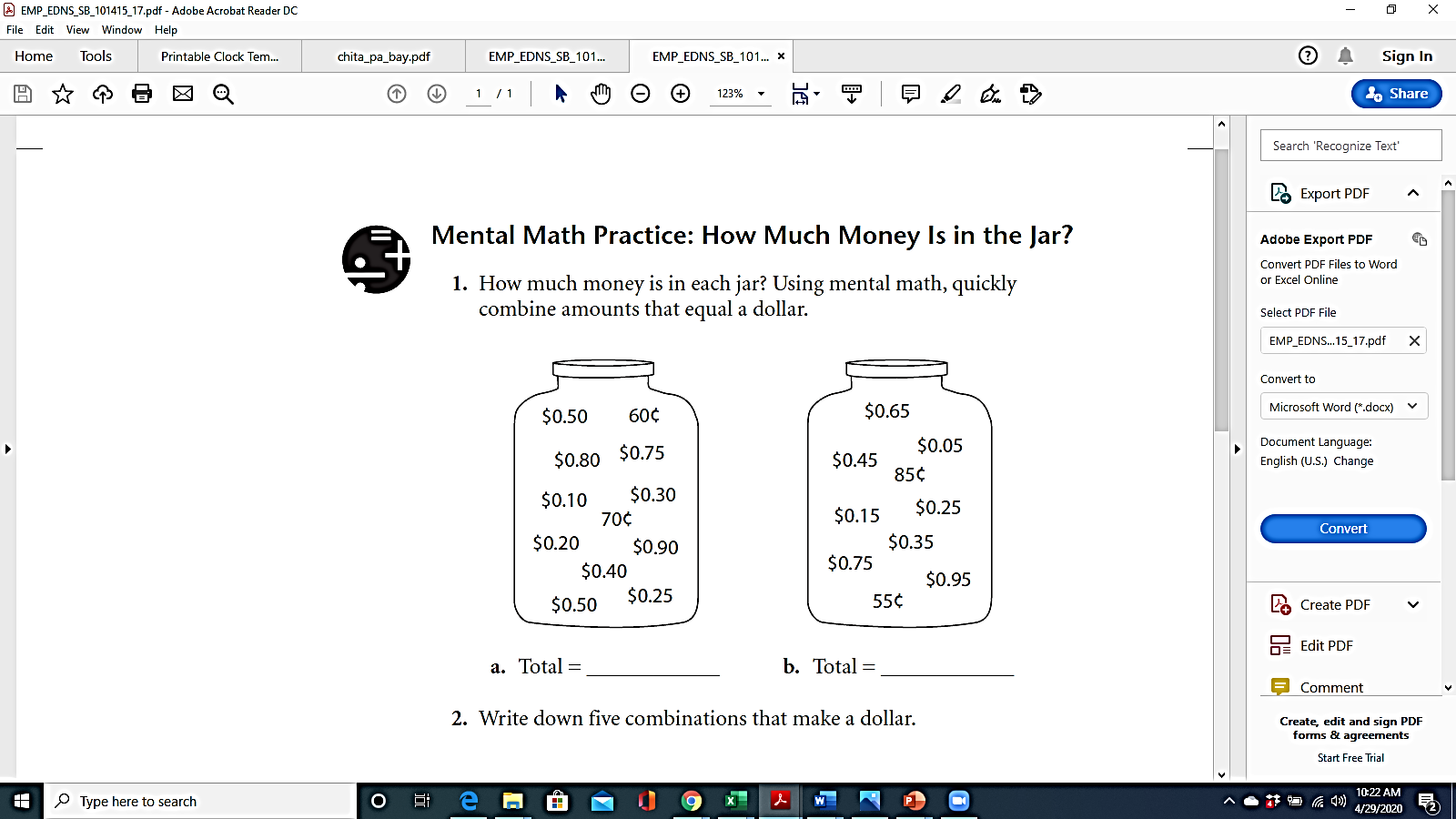 Write down five combinations that equal one dollar.Use mental math to add the following amounts.$0.10 + $0.20 + $0.30 + $0.40 + $0.60 + $0.70 + $0.80 + $0.90 = $0.05 + $0.15 + $0.25 + $0.75 + $0.85 + $0.95 =Source: EMPower book Everyday Number Sense: Mental Math and Visual Models How Much Money Is in the Jar? Larger Amounts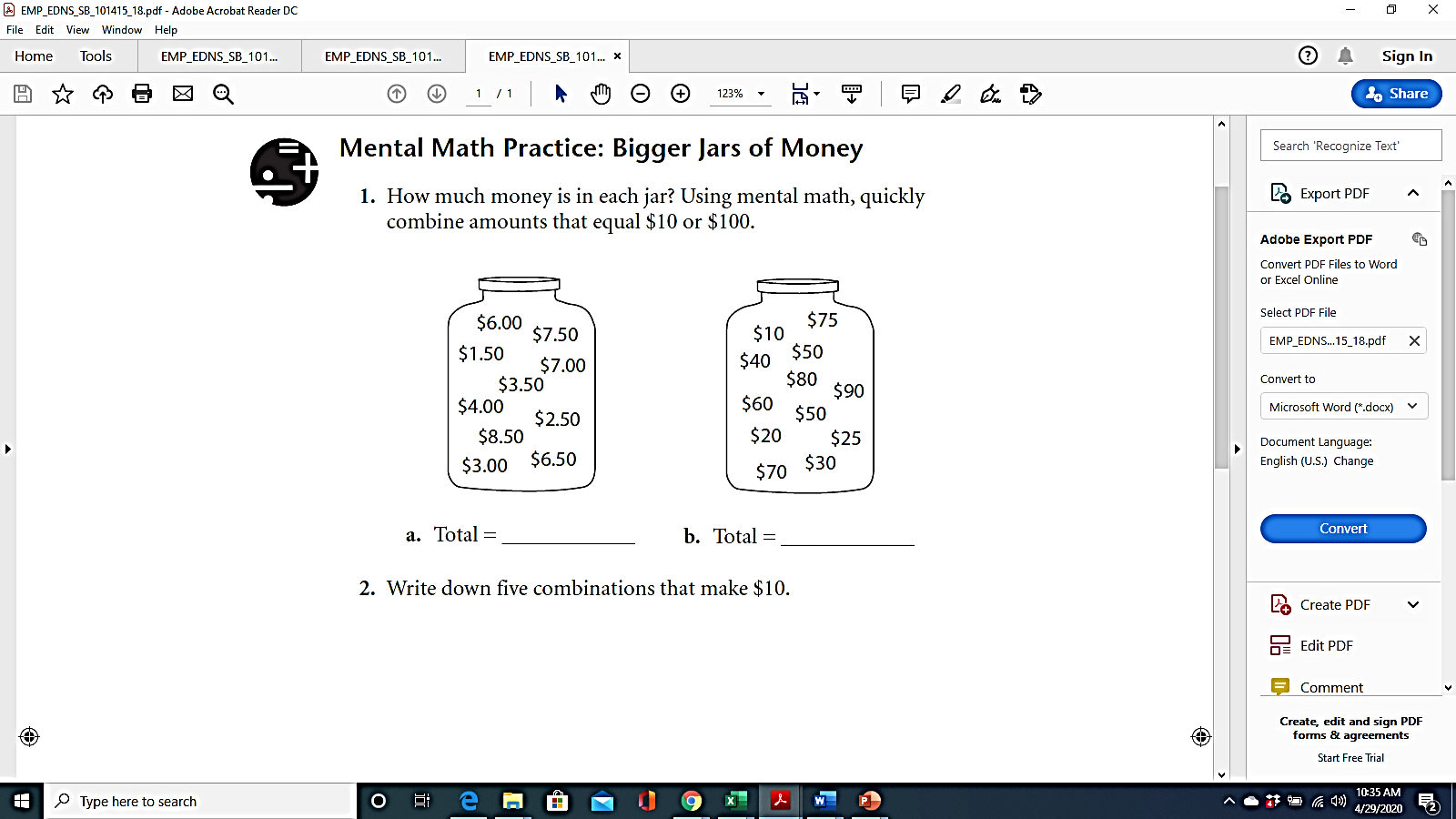 Write down five combinations that equal $10.Use mental math to find the total.$1 + $2 + $3 + $4 + $5 + $6 + $7 + $8 + $9 = $10 + $20 + $30 + $40 + $50 + $60 + $70 + $80 + $90 = Source: EMPower book Everyday Number Sense: Mental Math and Visual ModelsWhich One Doesn’t Belong? 3Choose one die in this picture that you don’t think belongs with the rest. Explain why. 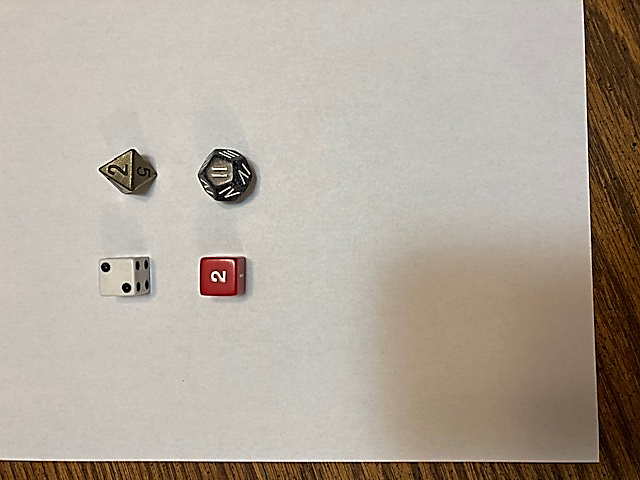 Now pick another die and explain why it doesn’t belong. Pyramid Puzzle 3Each number in the Pyramid is the sum of the two numbers below it. Fill in the missing numbers in the Pyramid. Numbers may repeat. 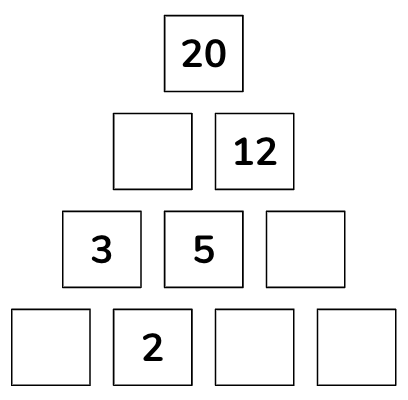 Created by Math for Love. More available at mathforlove.comNumber Line Puzzles 3
Fill in the missing numbers.Create your own number line puzzle below.Name ____________________	Date ________________Number Sense: Unit 3, CombiningNumber Sense Quiz (Units 1–3)Estimate a total.
 $11.88 + $18.00
 $4.00 + $8.95 + $5.75Round to the nearest dollar.
 $3.68                                                 $56.13Round to the nearest $10.
 $23                                                 $247You have $20. Do you have enough to buy these items?  Show how you know.



Add these numbers. Explain or show your strategy. 3 + 5 + 5 + 7 + 2 + 4 + 6 + 8
 25 + 10 + 60 + 40 + 75 + 90UNIT 4: Gauges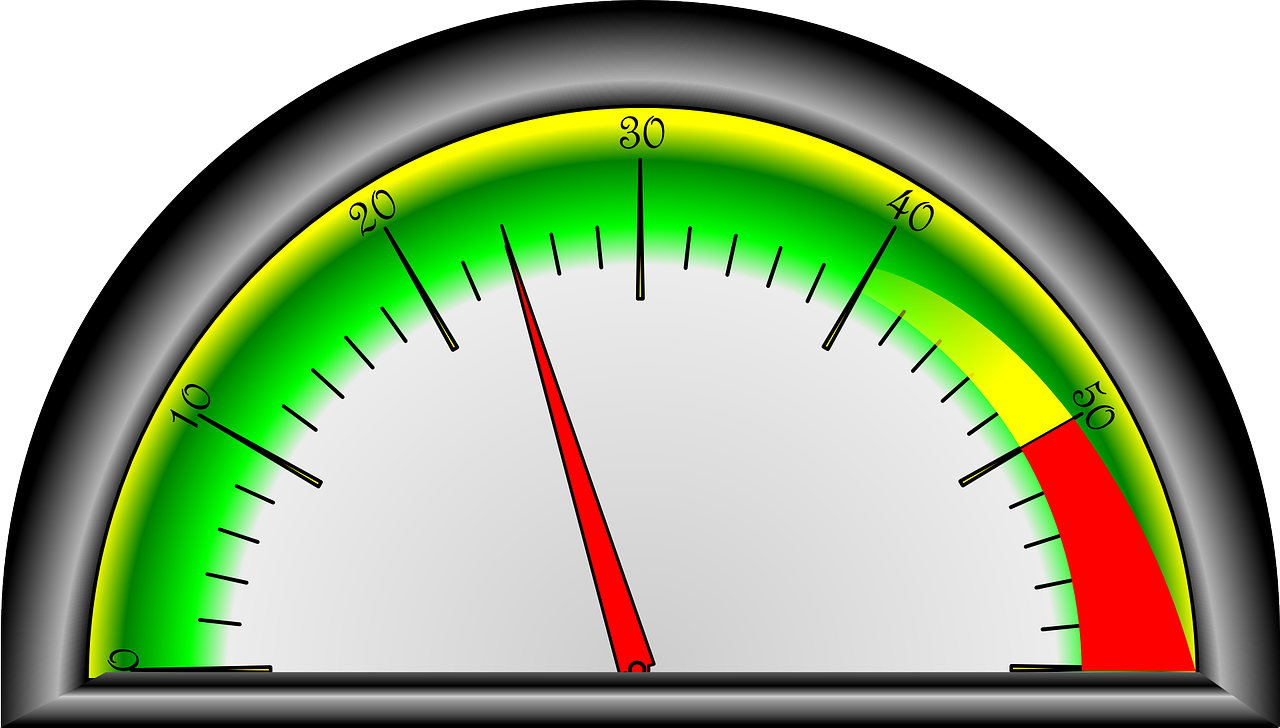 This is a gauge. A gauge is any tool that uses a number line to measure something.Look closely at the gauge above. What do you notice? What do you wonder?What do you think this gauge might be measuring?Examples of GaugesFor each gauge, consider: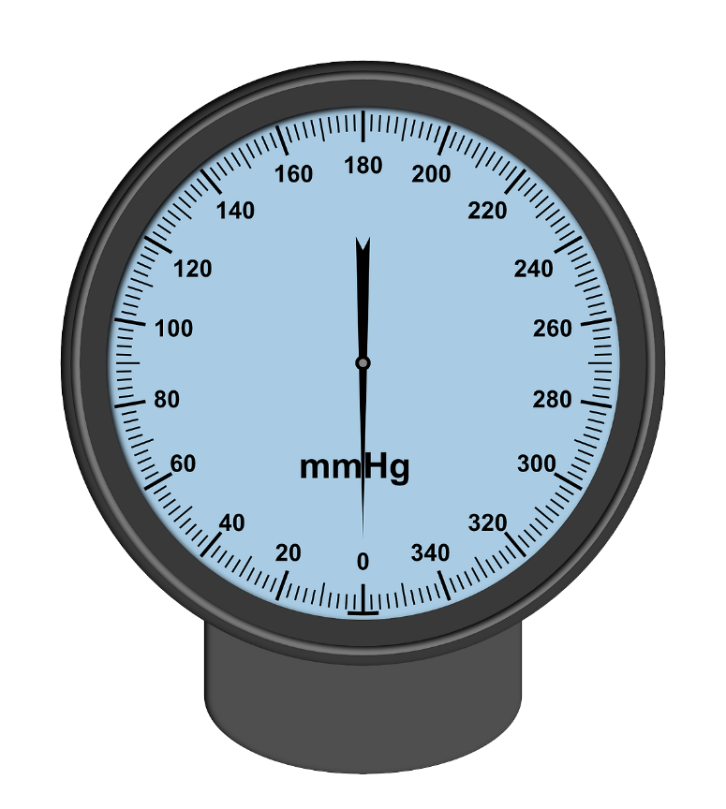 What is the smallest interval worth?Which numbers are labelled?What is are the smallest and largest amounts that this gauge can measure?What do you think this gauge would be used for?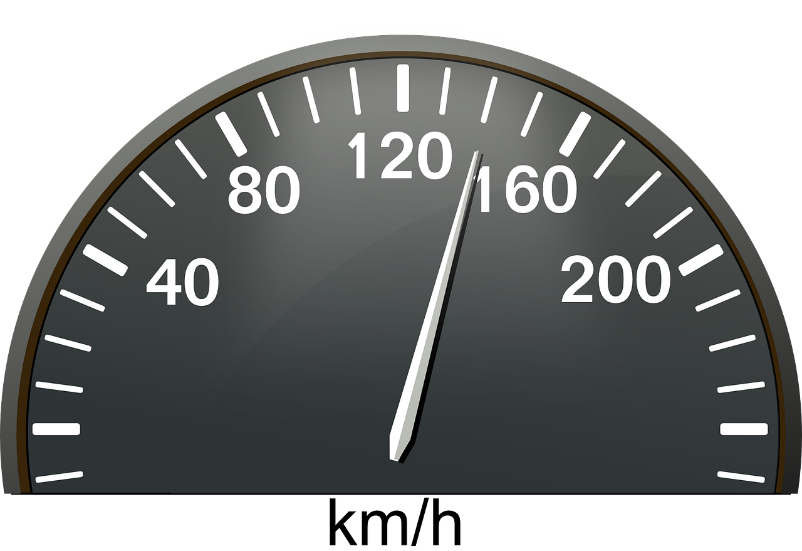 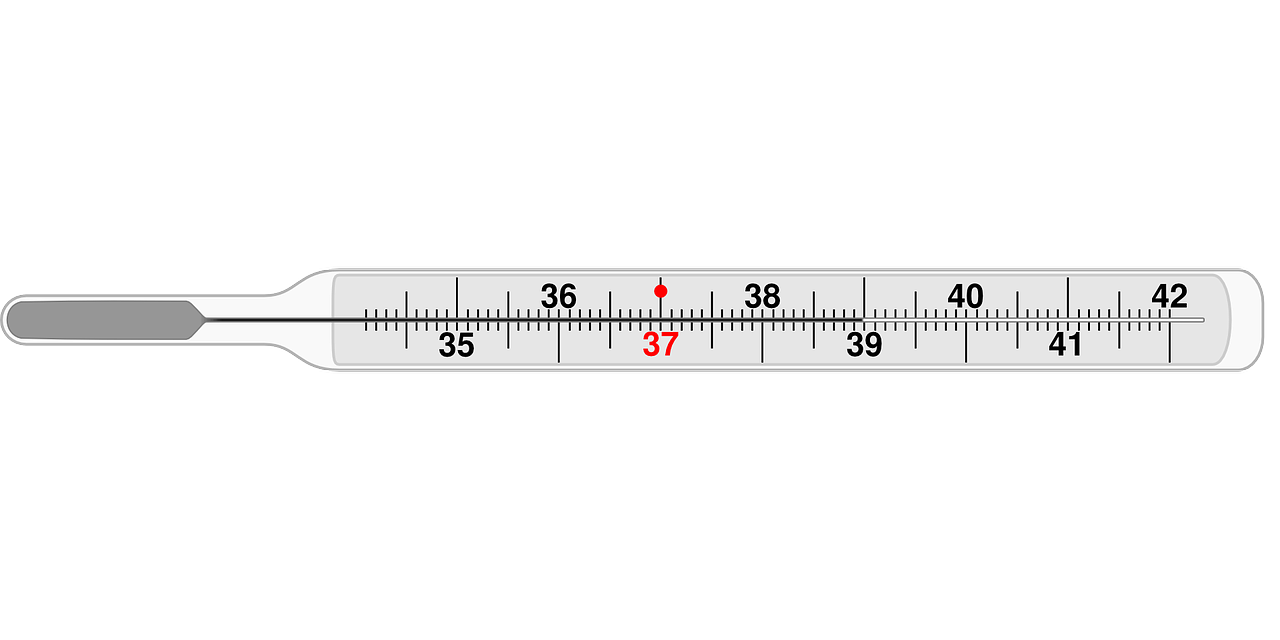 Practice: Reading GaugesIn each case, which lettered point marks the target number?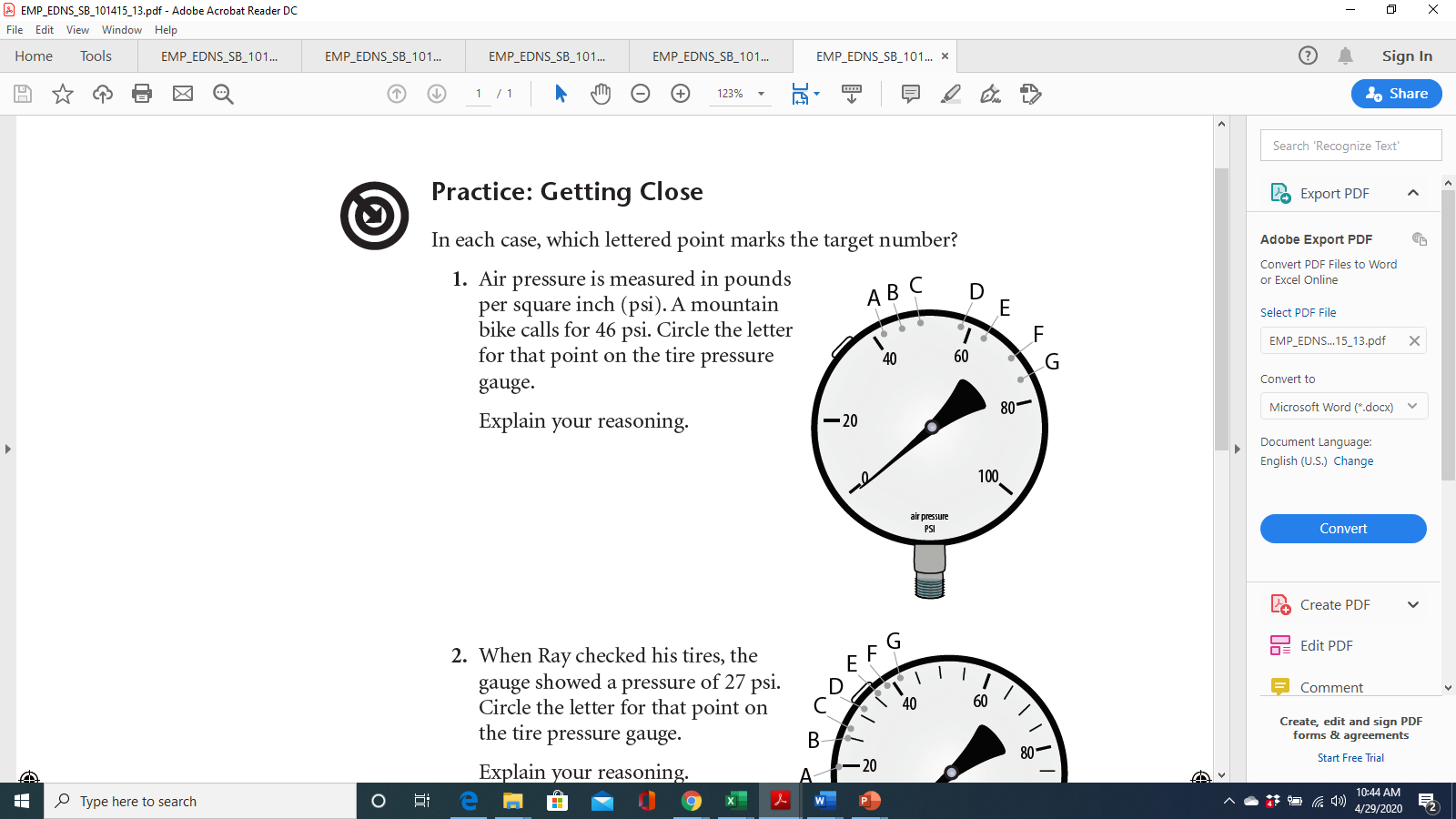 Air pressure is measured in pounds per square inch (psi). A mountain bike calls for 46 psi. Circle the letter for that point on the tire pressure gauge.Explain your reasoning.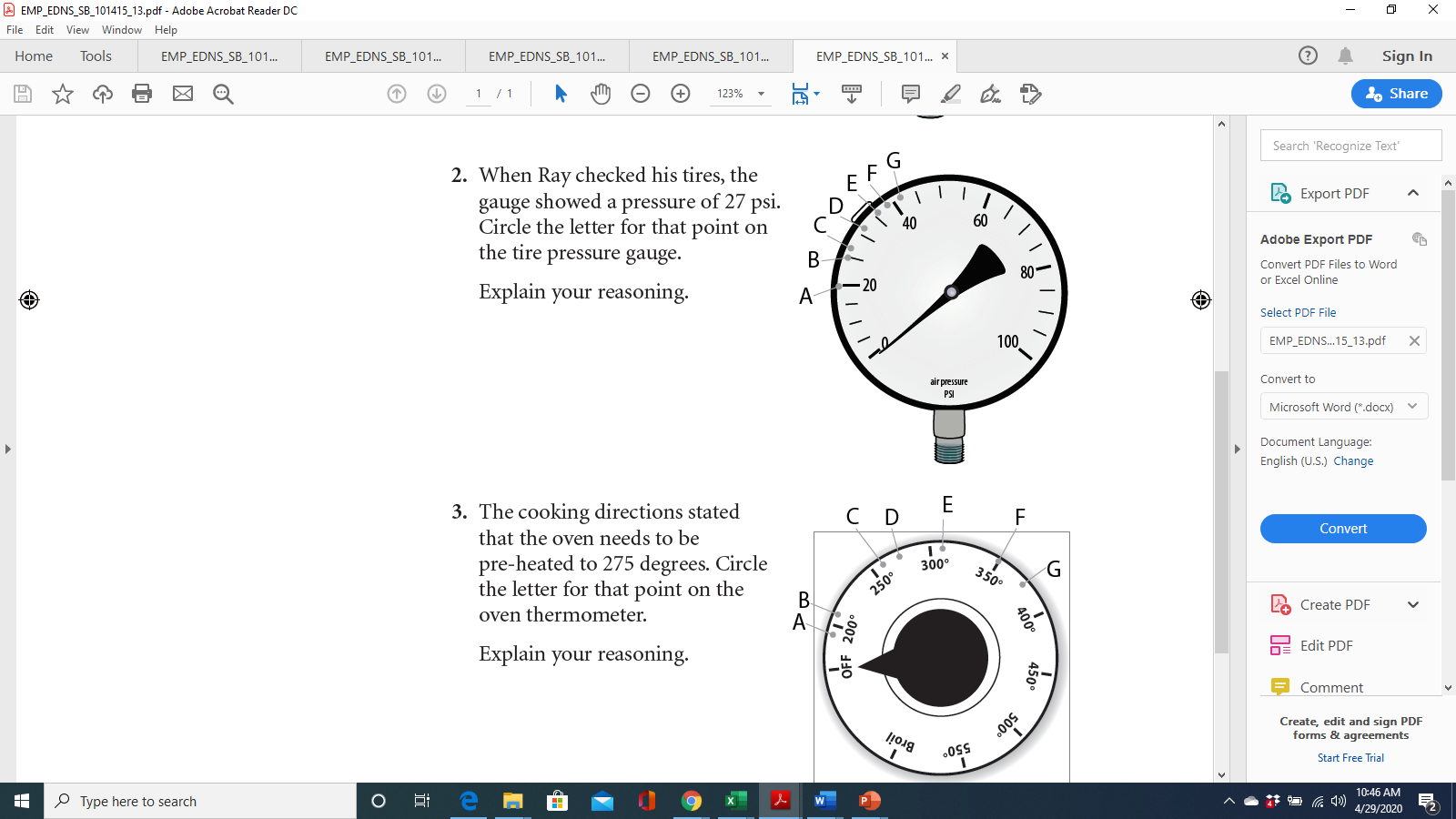 When Ray checked his tires. The gauge showed a pressure of 27 psi. Circle the letter for that point on the tire pressure gauge. Explain your reasoning.The cooking directions stated that the oven needs to be pre-heated to 275 degrees. Circle the letter for that point on the oven thermometer.Explain your reasoning.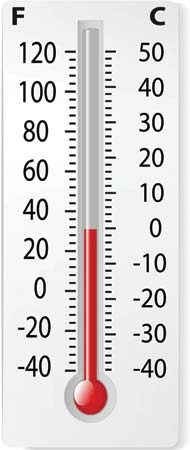 4. What is the temperature shown on this gauge in Fahrenheit degrees? What is the temperature in Celsius degrees?  Explain your reasoning.Digital Read-outWhat is the difference between analog and digital?On an analog clock, the hands point to a position to show time.A digital clock describes the time with digits, or numbers.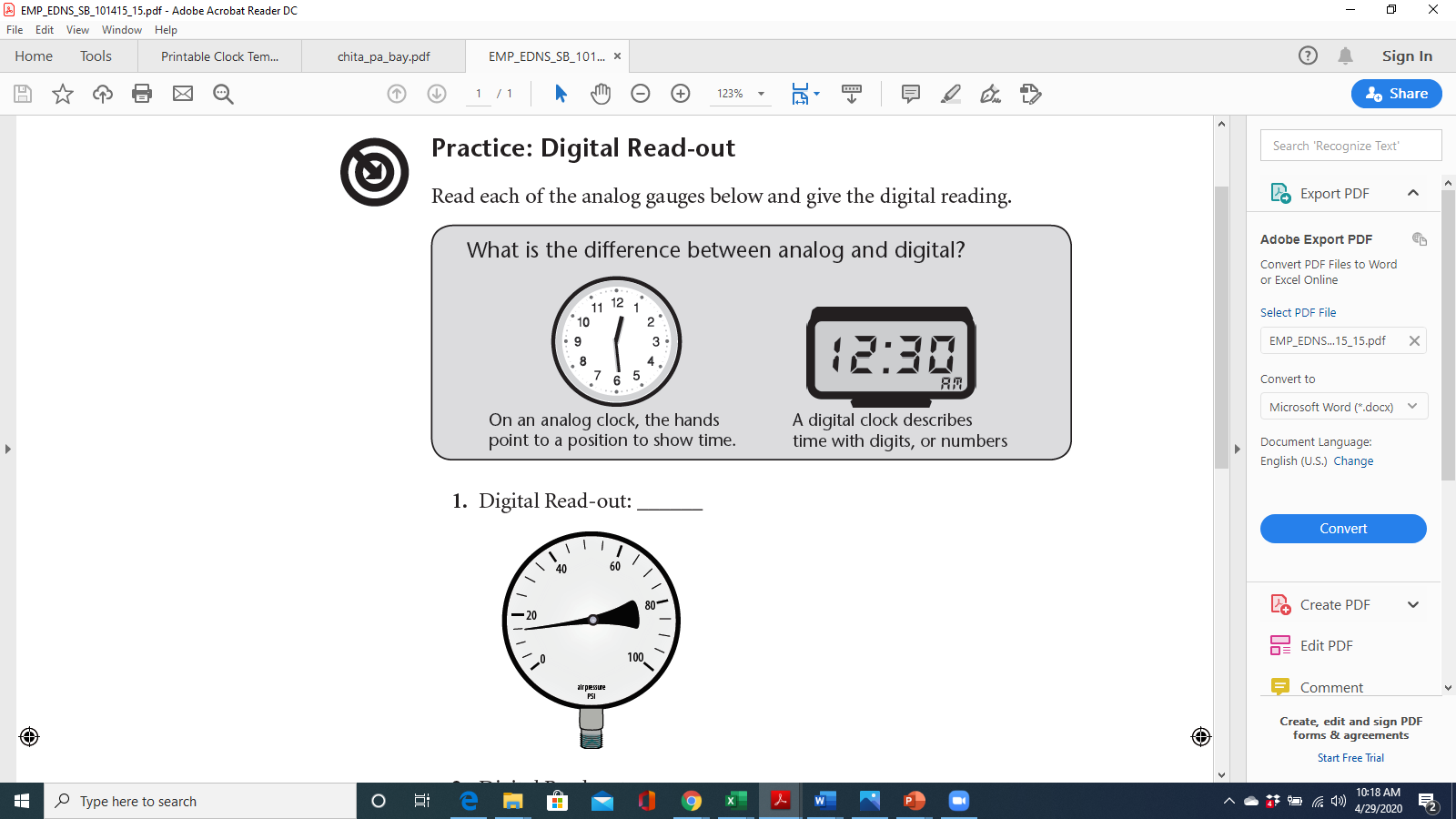 Digital Read-out: __________
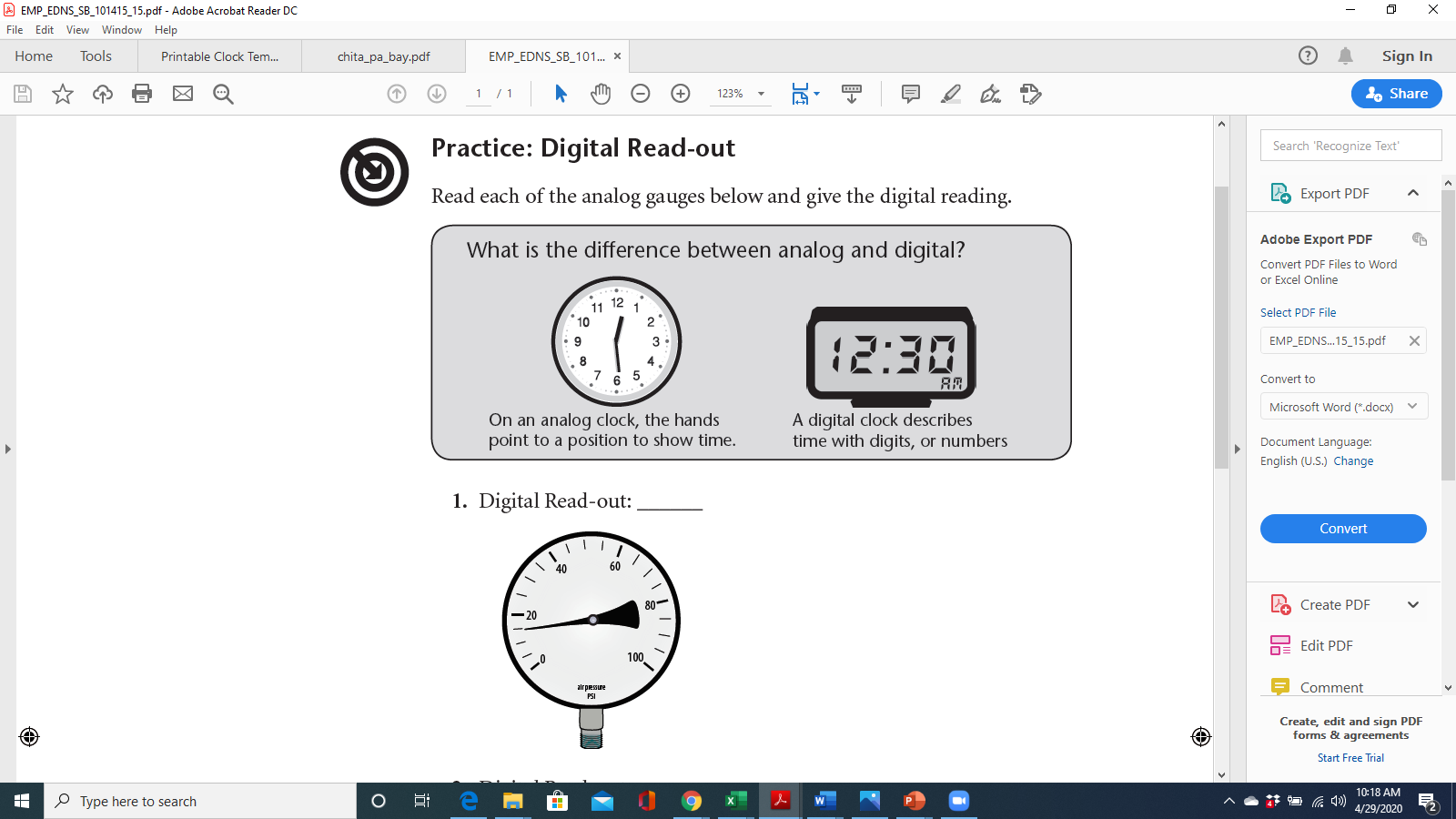 Digital Read-out: __________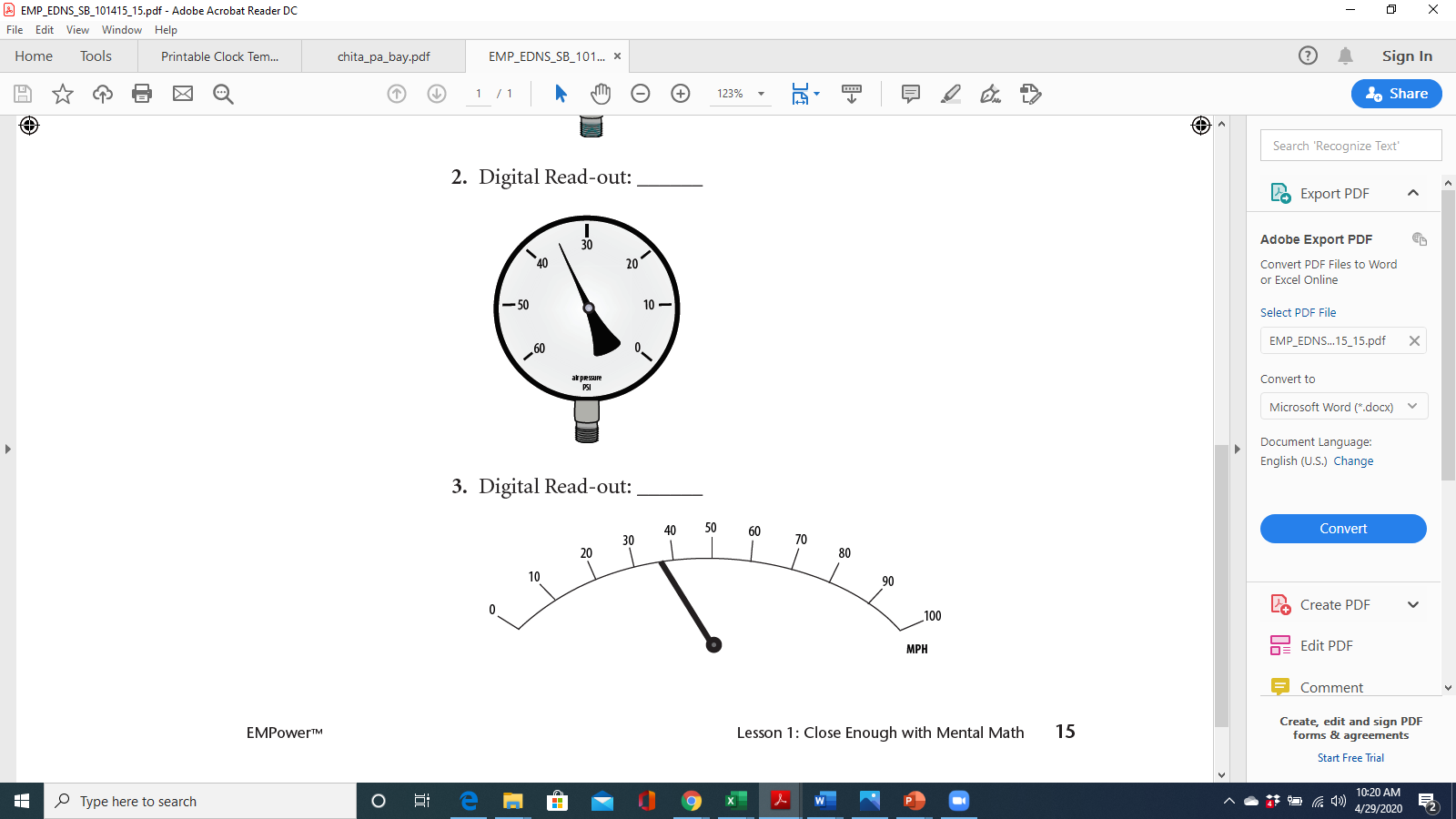 Digital Read-out: __________Source: EMPower book Everyday Number Sense: Mental Math and Visual ModelsWhich One Doesn’t Belong? 4Choose one number in this picture that you don’t think belongs with the rest. Explain why. Now pick another number and explain why it doesn’t belong. Pyramid Puzzle 4Each number in the Pyramid is the sum of the two numbers below it. Fill in the missing numbers in the Pyramid. Numbers may repeat. 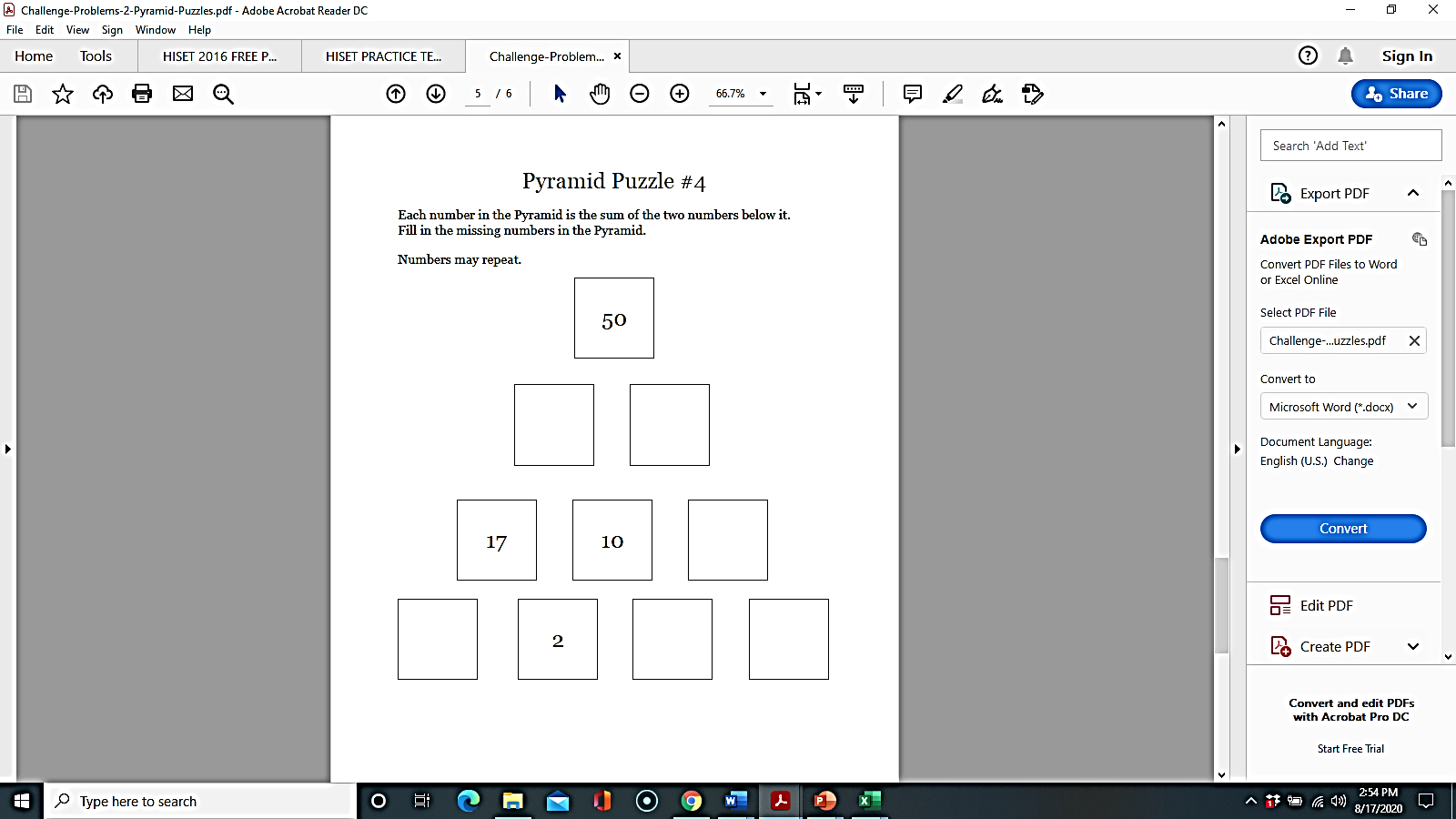 Created by Math for Love. More available at mathforlove.comGauge Puzzles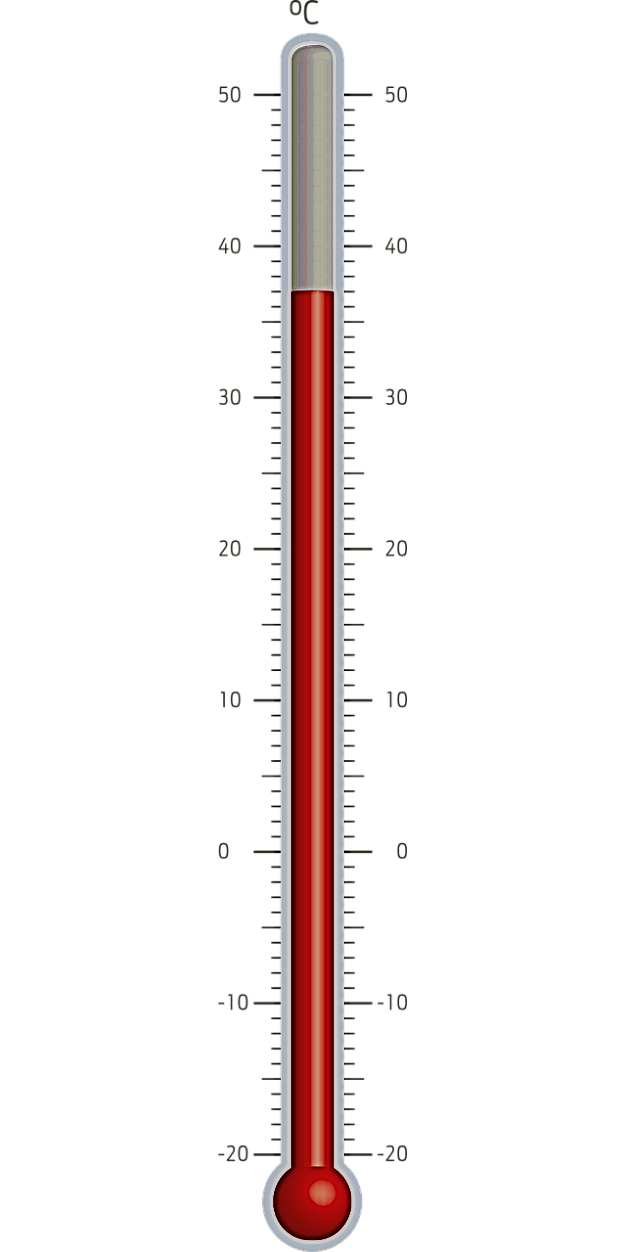 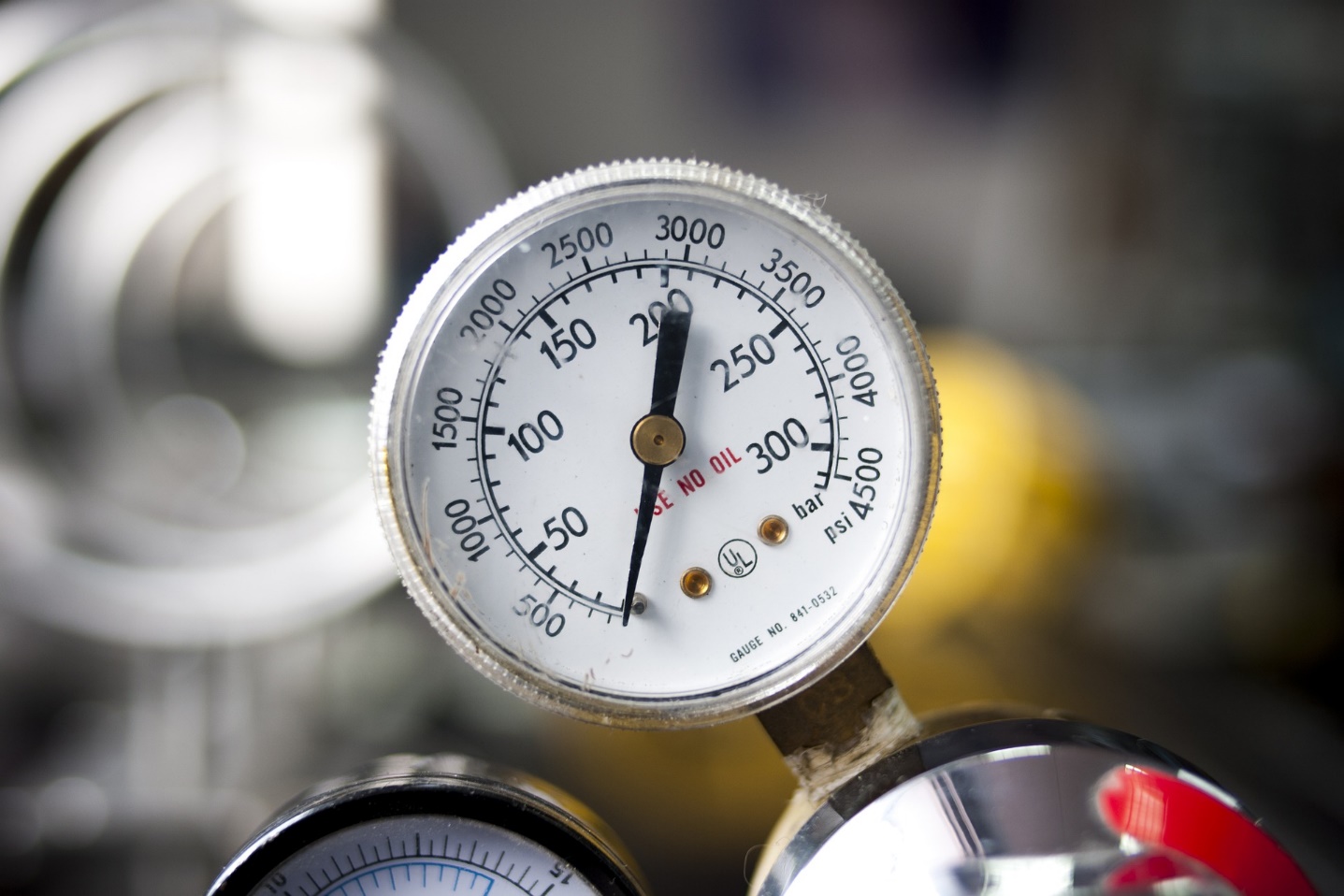 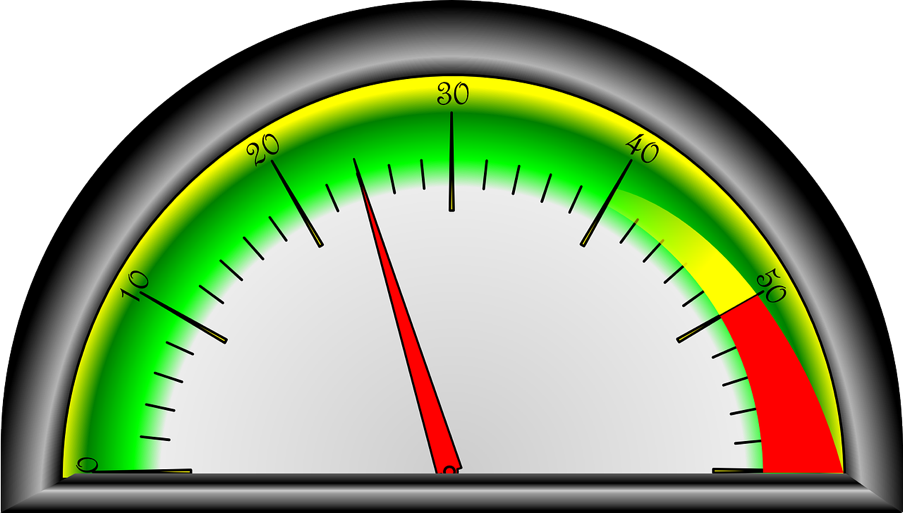 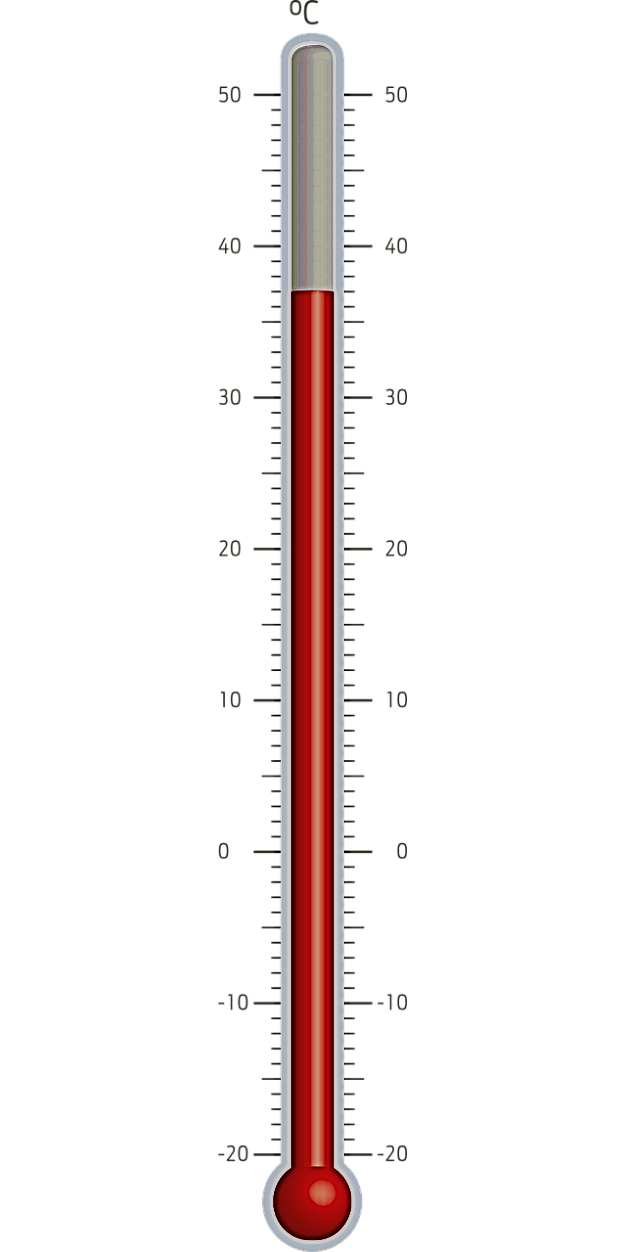 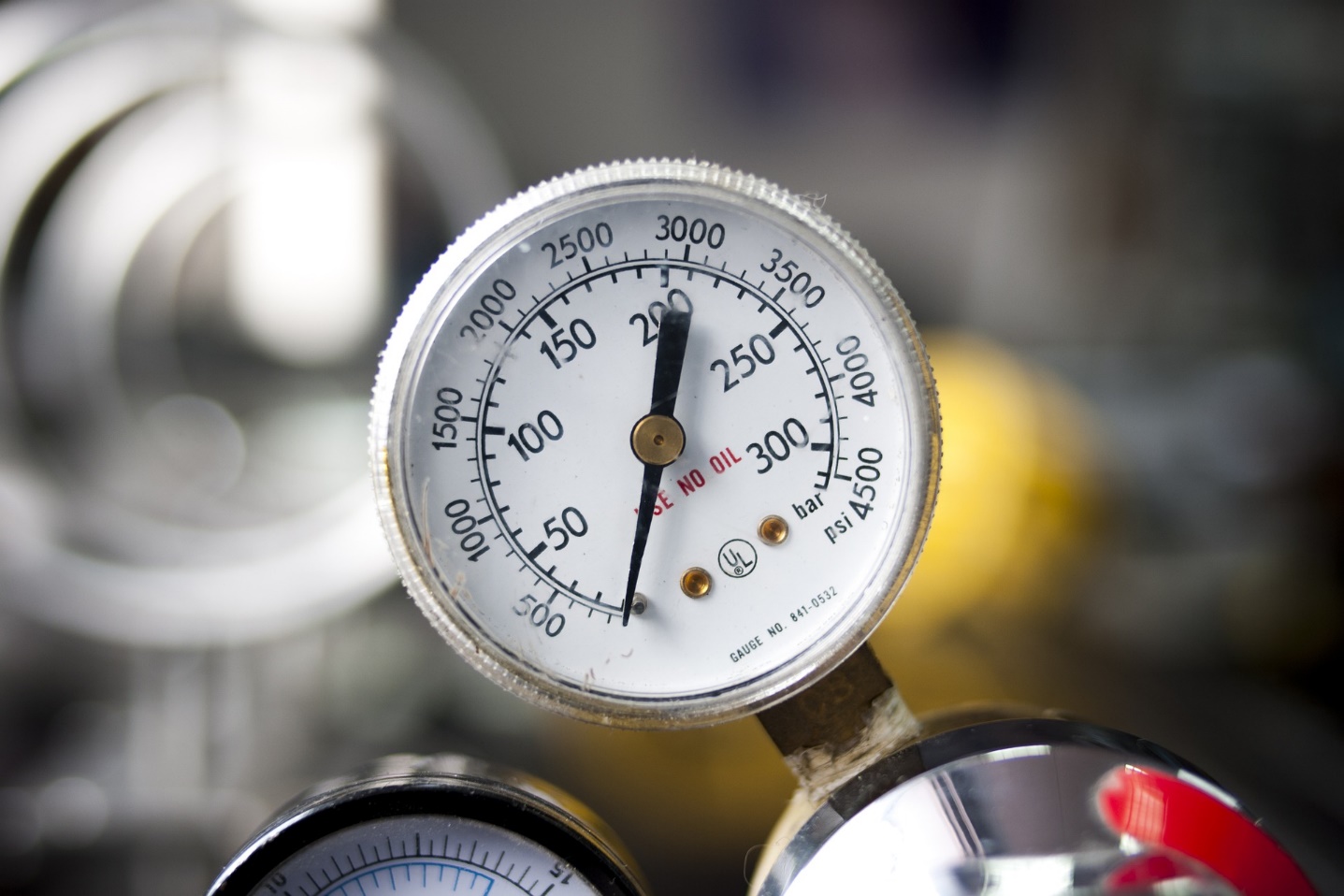 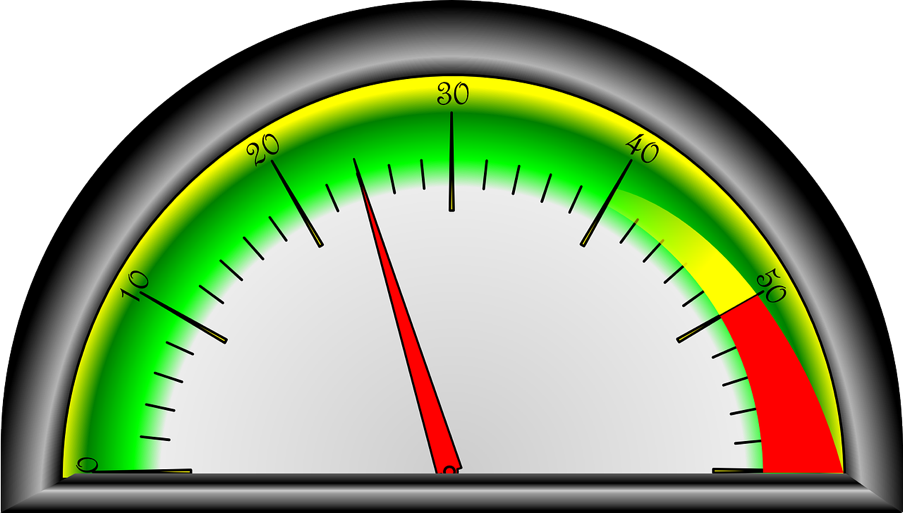 Name ____________________	Date ________________Number Sense: Unit 4, GaugesUNIT 5: EquationsThese are equations.12 + 3 = 15				1 = 20 – 1910 + 5 = 6 + 9				0 + 3 + 1 = 2 + 2 – 0What do they have in common?What is different? Do any of them surprise you?What Is an Equation?An equation is a math sentence. It says that both sides of the equal sign have the same value.5 + 5   =  3 + 7This has a value of 10.		 		       This has a value of 10.               Equations can look like this, with a single number on one side:10 + 5 = 15				15 = 8 + 7or like this, with operations on both sides:5 + 10 = 8 + 7				2 + 5 = 9 – 2All of these are true equations, since both sides of the equals sign have the same value.              Make It TrueAdd addition signs and an equal sign to make an equation that is true for each set of numbers below.Example:	5	+	4	=	2	+	1	+	612		3		6		1		10		1028		19		3		24		20		2		19		8		3		24		235		3		19		12		0		732             16             8             4             2             1             1Source: EMPower book Everyday Number Sense: Mental Math and Visual ModelsCheck Both Sides of the Equal Sign9 + 7 = 10 + 612 + 7 = 10 + 96 + 18 = 4 + 2035 + 97 = 32 + 100297 + 438 = 300 + 435What’s going on in these equations?Write another equation that follows this pattern.Source: EMPower book Everyday Number Sense: Mental Math and Visual ModelsFast Actions with 10 or 100When you add ten, pay attention to the tens place.489 + 10 = 499When you add 100, pay attention to the hundreds place.489 + 100 = 589If you add $100 to $568, you get __________.If you add $10 to $283, you get __________.If you add $100 to $283, you get __________.If you add $10 to $650, you get __________.If you add $100 to $650, you get __________.If you add $10 to $396, you get __________.If you add $100 to $396, you get __________.If you add $10 to $969, you get __________.Source: EMPower book Everyday Number Sense: Mental Math and Visual ModelsFast Actions with 9 or 90Fill in the missing numbers. Look for a pattern.1.	a. 65 + 10 =   _______			b. 65 + 9 =   _______2.	a. 137 + 10 = _______			b. 137 + 9 = _______3.	a. 89 + 10 =   _______			b. 89 + 9 =   _______4.	a. 406 + 10 = _______			b. 406 + 9 = _______5.	a. 665 + 10 = _______			b. 665 + 9 = _______6.	a. 198 + 10 = _______			b. 198 + 9 = _______7. What is a fast way to add nine to any amount with mental math?8.	a. 650 + 100 = _______			b. 65 + 90 = _______9.	a. 437 + 100 = _______			b. 437 + 90 = _______10.	a. 809 + 100 = _______			b. 809 + 90 = _______11.	a. 916 + 100 = _______				b. 916 + 90 = _______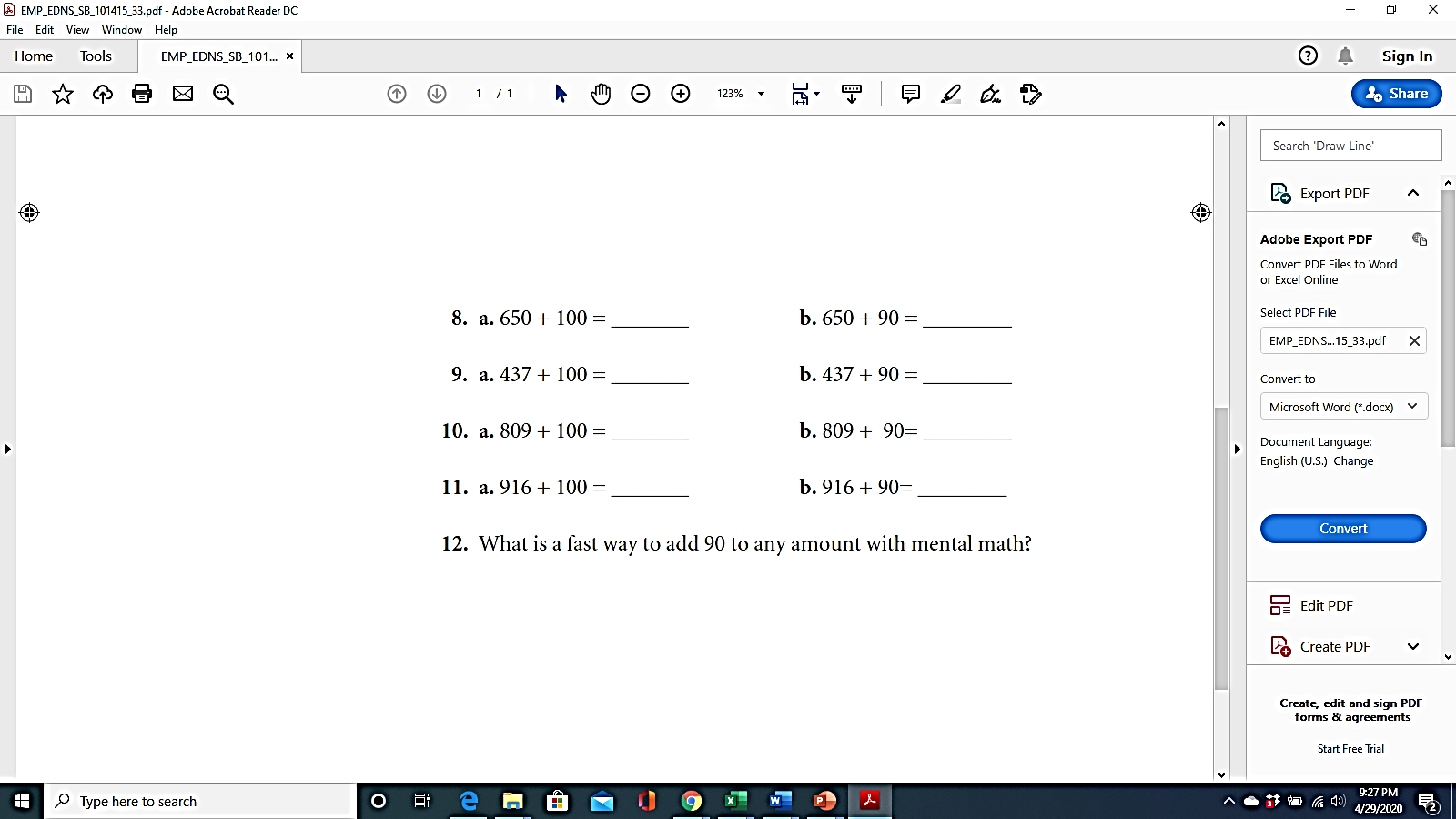 12. What is a fast way to add 90 to any amount with mental math?Source: EMPower book Everyday Number Sense: Mental Math and Visual ModelsWhich One Doesn’t Belong? 5Choose one equation in this picture that you don’t think belongs with the rest. Explain why. Now pick another equation and explain why it doesn’t belong. Make It EqualDirections: Using the digits 1 to 9 at most one time each, place a digit in each box to create a true statement. 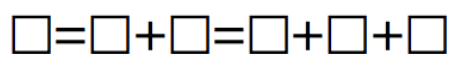 Adding Two-Digit Numbers Given OneDirections: Using the digits 0 to 9 at most one time each, fill in the boxes to make a true equation.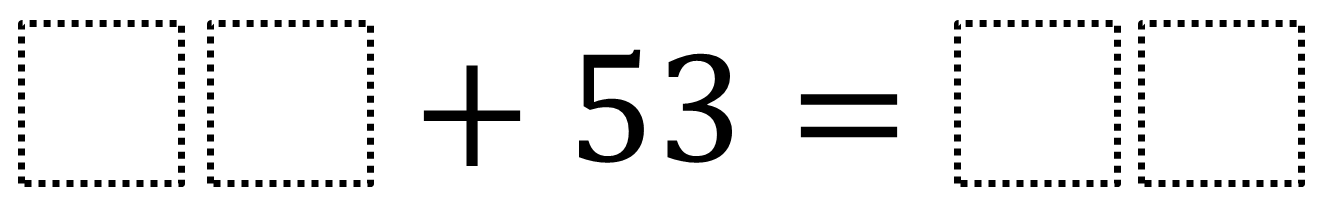 Number Line Puzzles 5
Fill in the missing numbers.Create your own number line puzzle below.Name ____________________	Date ________________Number Sense: Unit 5, EquationsTest PracticeAt his clothing stall in the flea market, Bhuvan sold a suit for $4.95, a sweater for $3.95, and a winter coat for $14.95. Which of the following is closest to the total amount of his sales?$20$25$30$35$40Mariana sells used furniture at a flea market. She sold a desk for $19, two chairs for $7 each, and a table for $18. Which of the following is closest to the total amount of her sales?$30$35$40$45$50Alma borrowed money for lunch from her brother every day last week. He loaned her $7.55 on Monday, $5.40 on Tuesday, $6.75 on Wednesday, $4.25 on Thursday, and $6.50 on Friday. About how much money did Alma borrow from her brother?$28$31$33$34$36Wade bought a used bike for $26. When he got it home, he realized it was too small for him. He found someone to buy it from him for $15. Wade did which of the following from buying and selling the bike?Lost about $10Gained about $10Lost about $15Gained about $15None of the above.Source: EMPower book Everyday Number Sense: Mental Math and Visual ModelsNumber Sense Quiz (Units 4 & 5)1. This is a speedometer. How fast is the car going?  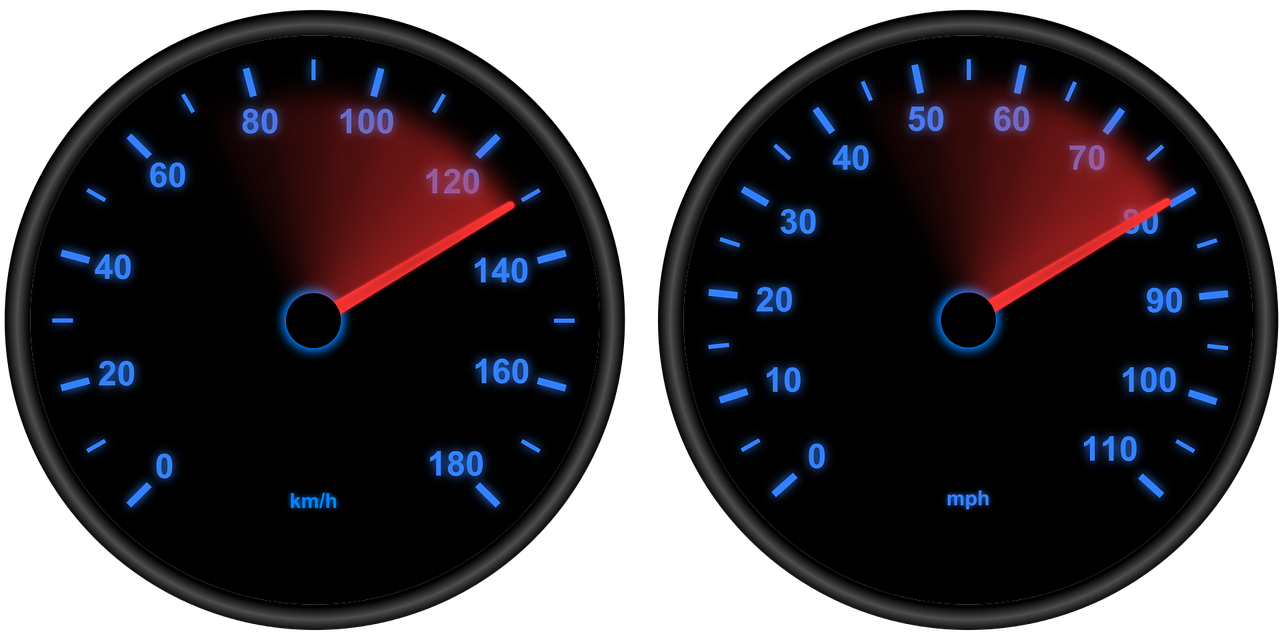 How do you know?2. Are the following equations true or false?  For each one, explain why.5 = 3 + 2
			5 + 7 = 12 + 1
5 + 6 = 123 + 2 = 5 + 1 = 6Blank Number Lines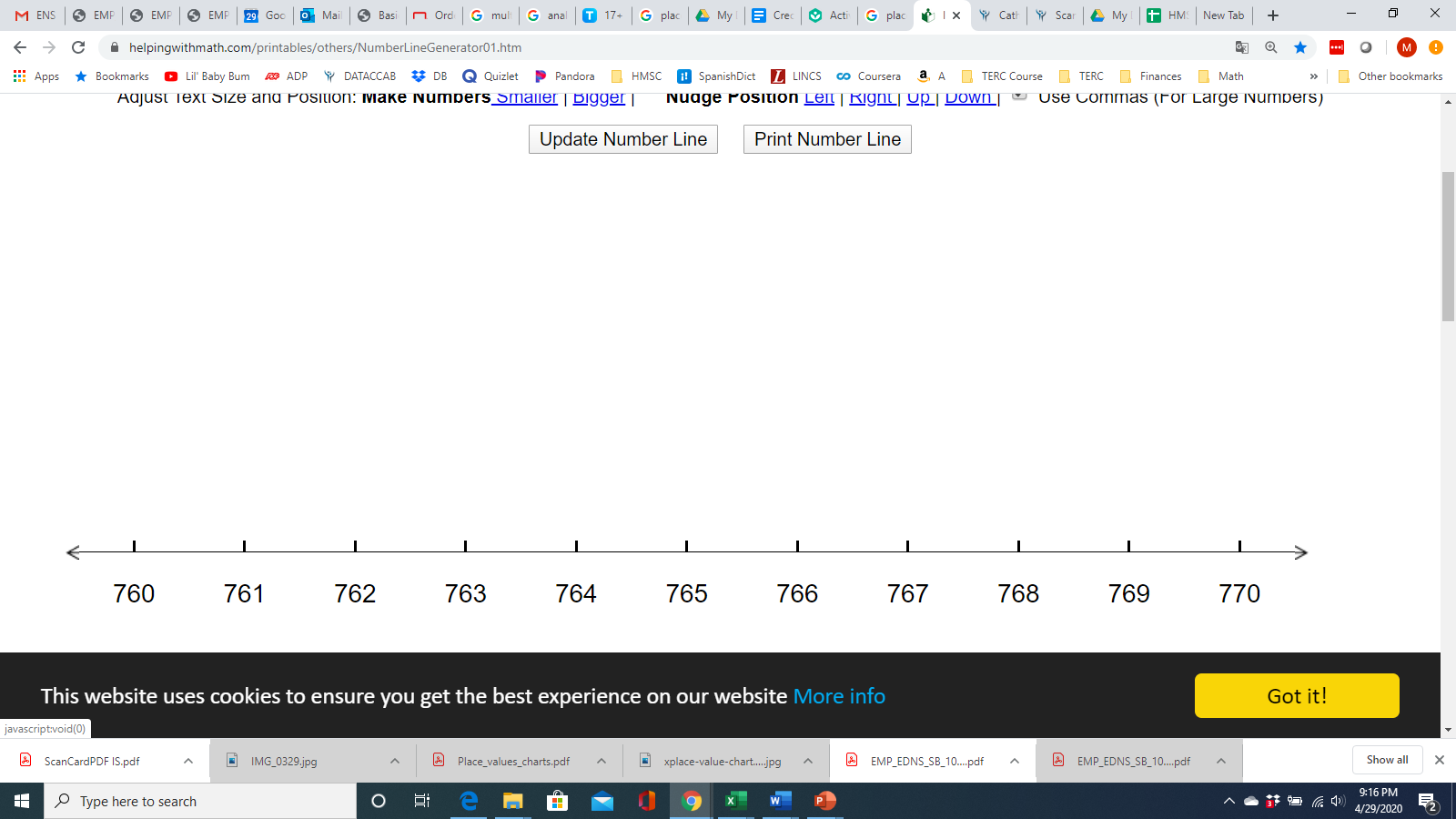 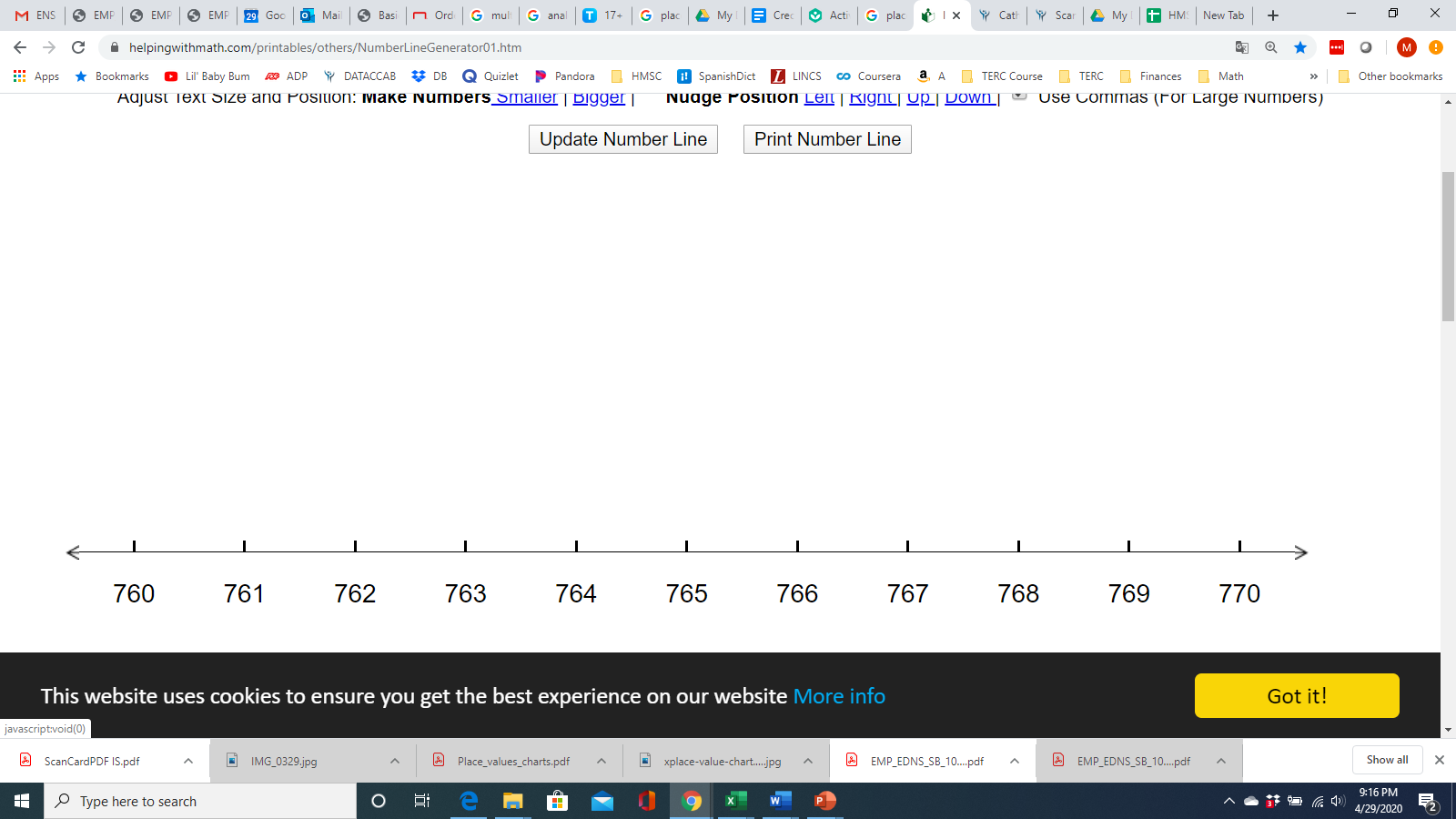 ObjectiveMy Progress 
(Struggling, Learning, Mastery)I can estimate the total when adding several amounts.I can explain my strategy for estimating to others.I can give a reason why one choice doesn’t belong with the group.I can keep working on a challenging problem even if I don’t understand it right away.I can fill in missing numbers on a number line.ObjectiveMy Progress 
(Struggling, Learning, Mastery)I can round to the nearest dollar or the nearest ten dollars.I can give a reason why one choice doesn’t belong with the group.I can keep working on a challenging problem even if I don’t understand it right away.I can fill in missing numbers on a number line.ObjectiveMy Progress 
(Struggling, Learning, Mastery)I can find pairs of numbers that add together easily.I can estimate the total when adding several amounts.I can explain my strategy for estimating to others.I can give a reason why one choice doesn’t belong with the group.I can keep working on a challenging problem even if I don’t understand it right away.I can fill in missing numbers on a number line.1545150ObjectiveMy Progress 
(Struggling, Learning, Mastery)I can read a gauge.I can give a reason why one choice doesn’t belong with the group.I can keep working on a challenging problem even if I don’t understand it right away.I can fill in missing numbers on a number line.5 + 10 = 1515 = 10 + 57 + 8 = 10 + 515 = 15ObjectiveMy Progress 
(Struggling, Learning, Mastery)I can write a true equation.I can give a reason why one choice doesn’t belong with the group.I can keep working on a challenging problem even if I don’t understand it right away.I can fill in missing numbers on a number line.